禹州市人民医院数字减影血管造影机（DSA)等医疗设备采购项目（不见面开标）招　标　文　件项目编号：  	YZCG-DLG2021052                  采购单位：  禹州市人民医院                     采购代理机构：河南大河招标有限公司                                   二零二一年七月招标文件目录第一章 投标邀请第二章 项目需求第三章 投标人须知前附表第四章 投标人须知一、概念释义二、招标文件说明三、投标文件的编制四、投标文件的递交五、开标和评标六、定标和授予合同第五章 政府采购政策功能第六章 资格审查与评标第七章 合同条款及格式第八章 投标文件有关格式投标邀请禹州市人民医院数字减影血管造影机（DSA)等医疗设备采购项目(不见面开标)招标公告河南大河招标有限公司受禹州市人民医院的委托，就禹州市人民医院数字减影血管造影机（DSA)等医疗设备采购项目进行公开招标，欢迎合格投标人前来投标。一、项目基本情况1、采购人：禹州市人民医院；2、项目名称：禹州市人民医院数字减影血管造影机（DSA)等医疗设备采购项目(不见面开标)；3、采购编号：YZCG-DLG2021052；4、项目需求：采购数字减影血管造影机（DSA)等医疗设备（详见招标文件第二章项目需求）；5、采购预算：￥1268万元； 6、采购限价：￥1268万元； 7、交付时间：合同签订后90日历天内；     8、交付地点：禹州市人民医院；9、标段划分：本项目共划分为一个标段：二、需要落实的政府采购政策本项目落实节约能源、保护环境、扶持不发达地区和少数民族地区、促进中小企业、监狱企业发展等政府采购政策（详见招标文件）。三、供应商资格要求：1、供应商须符合《政府采购法》第二十二条之规定，具有独立法人资格（以营业执照为准）；2、供应商须具有相应范围的《医疗器械生产许可证》或《医疗器械经营许可证》经营范围涵盖所投包号产品，并具有投标产品的《中华人民共和国医疗器械注册证》并加盖投标人公章的原件扫描件（或图片）； 3、供应商须具有履行合同所必需的设备和专业技术能力；     4、被委托人须是本单位职工，须提供公司为本人缴纳社会保险证明；     5、投标人所提供投标产品必须符合国家相关行业合格标准，同时供货渠道必须正规、合法。6、本项目不接受联合体投标。四、获取招标文件的方式1、持CA数字认证证书，登录《全国公共资源交易平台（河南省·许昌市）》“系统用户注册”入口 http://ggzy.xuchang.gov.cn/）进行免费注册登记（详见“常见问题解答-诚信库网上注册相关资料下载”）；2、在招标响应截止时间前均可登录《全国公共资源交易平台（河南省·许昌市）》“投标人/供应商登录”入口（http://ggzy.xuchang.gov.cn:8088/ggzy/）自行下载招标文件（详见“常见问题解答-交易系统操作手册”）。五、投标文件提交截止时间及开标时间1、投标文件提交截止时间及开标时间：2021年08月    日上午08时30分（北京时间），逾期送达或不符合规定的投标文件不予接受。     2、投标文件开启时间：同投标文件提交截止时间。六、投标响应文件开启（一）投标文件开启地点：禹州市公共资源交易中心九楼开标一室。（本项目采用远程不见面开标，供应商无须到达现场）。（二）本项目为全流程电子化交易项目，供应商须提交电子投标文件。1、加密电子投标文件（.file格式）须在投标文件提交截止时间（投标截止时间）前通过《全国公共资源交易平台(河南省▪许昌市)》公共资源交易系统成功上传。2、投标截止时间前，供应商应登录不见面开标大厅，按照投标截止时间准时参加线上投标文件开启，在系统规定时间内对电子投标文件进行远程解密，未在规定时间内解密或因供应商原因解密失败的，其投标文件将被拒绝。3、不见面开标大厅登录：供应商使用CA数字证书登录全国公共资源交易平台（河南省·许昌市）——进入公共资源交易系统（http://ggzy.xuchang.gov.cn:8088/ggzy/）——点击“项目信息——项目名称”——在系统操作导航栏点击“开标——不见面开标大厅”。七、本次招标公告同时在《河南省政府采购网》、《许昌市政府采购网》、《全国公共资源交易平台（河南省•许昌市）》发布等。八、公告期限本招标公告自发布之日起公告期限为5个工作日。九、代理机构及采购单位地址、联系人、联系电话采购单位：禹州市人民医院地址：禹州市康复路1号联系人：席先生        联系电话：0374-- 6068578    代理机构：河南大河招标有限公司联系人：张先生          联系电话：0374-8235388温馨提示：本项目为全流程电子化交易项目，请认真阅读招标文件，并注意以下事项。1.投标人应按招标文件规定编制、提交、解密电子投标文件。2.电子文件下载、制作、提交期间和远程不见面开标（电子投标文件的解密）环节，投标人须使用同一个CA数字证书（证书须在有效期内并可正常使用）。3.电子投标文件的制作3.1 投标人登录《全国公共资源交易平台(河南省▪许昌市)》公共资源交易系统（http://ggzy.xuchang.gov.cn:8088/ggzy/）下载“许昌投标文件制作系统SEARUN 最新版本”，按招标文件要求制作电子投标文件。电子投标文件的制作，参考《全国公共资源交易平台(河南省▪许昌市)》公共资源交易系统——组件下载——交易系统操作手册（投标人、供应商）。3.2 投标人须将招标文件要求的资质、业绩、荣誉及相关人员证明材料等资料原件扫描件（或图片）制作到所提交的电子投标文件中。3.3投标人对同一项目多个标段进行投标的，应分别下载所投标段的招标文件，按标段制作电子投标文件，并按招标文件要求在相应位置加盖投标人电子印章和法人电子印章。一个标段对应生成一个文件夹（xxxx项目xx标段）,其中后缀名为“.file”的文件用于电子投标使用。4.加密电子投标文件的提交    4.1加密电子投标文件应按规定在投标截止时间（开标时间）之前成功提交至《全国公共资源交易平台(河南省▪许昌市)》公共资源交易系统（http://ggzy.xuchang.gov.cn:8088/ggzy/）。投标人应充分考虑并预留技术处理和上传数据所需时间。4.2 投标人对同一项目多个标段进行投标的，加密电子投标文件应按标段分别提交。4.3 加密电子投标文件成功提交后，《全国公共资源交易平台(河南省.许昌市)》公共资源交易系统（http://ggzy.xuchang.gov.cn:8088/ggzy/）生成“投标文件提交回执单”。5.远程不见面开标（电子投标文件的解密）5.1 投标人应熟悉《许昌市不见面操作手册》，并提前设置不见面开标浏览器（设置流程详见《许昌市不见面操作手册》）。5.2 《许昌市不见面操作手册》下载路径：全国公共资源交易平台（河南省·许昌市）—“资料下载”栏目。5.3开标时间前投标人应登录本项目不见面开标大厅，按照招标文件确定的开标时间准时参加网上开标。5.4投标人对开标过程和开标记录如有疑义，可在本项目不见面开标大厅“文字互动”对话框或“新增质疑”处在线提出询问。5.5根据采购代理机构在“文字互动”对话框的通知，投标人选择功能栏“解密环节”按钮进行电子投标文件解密（投标人解密应自采购代理机构点击“开标”按钮后120分钟内完成）。投标人未解密或因投标人原因解密失败的，其投标将被拒绝。5.6项目远程不见面开标活动结束时，投标人应在《开标记录表》上进行电子签章。投标人未签章的，视同认可开标结果。6.评标依据6.1全流程电子化交易（不见面开标）项目，评标委员会以成功上传、解密的电子投标文件为依据评审。6.2 评标期间，投标人应保持通讯手机畅通。评标委员会如要求投标人作出澄清、说明或者补正等，投标人应在评标委员会要求的评标期间合理的时间内通过电子邮件形式提供。投标人通过电子邮件提供的书面说明或相关证明材料应加盖公章，或者由法定代表人或其授权的代表签字。第二章  项目需求一、采购产品技术参数数字减影血管造影机（DSA）等医疗设备清单 参数一  数字减影血管造影机（DSA）及配套设施主要技术参数及要求一、设备名称：数字减影血管造影机（DSA）及配套设施。二、数量：1套。三、设备用途及说明：数字减影血管造影机（DSA）为进口设备，适用于腹部，胸部，神经，血管及心脏的介入放射学检查与治疗，达到复合手术室的相关标准要求。四、主要技术参数及要求：1.机架系统：	1.1	悬吊式机架，能覆盖全身应用； 1.2	机架四轴可配合进行等中心旋转；1.3	机架运动包括电动和手动两种方式；1.4	C型臂旋转速度（非旋转采集）左前斜（LAO）/右前斜（RAO）≥25°/秒；1.5	头倾（CRA）≥90°；1.6	足倾（CAU）≥90°；1.7	右前斜（RAO）≥120°；1.8	左前斜（LAO）≥120°；1.9	床旁可以单手柄控制、操作C型臂机架的运动；1.10	C臂的旋转角度：C臂旋转至任何角度均可投照；1.11	显示所有C型臂旋转角度信息；1.12	机架可分别在头位、左侧位、右侧位进行透视和采集；1.13  准直器和平板探测器具备自动跟踪技术。2.导管床	2.1	床面旋转角度≥240°；2.2	床面要求为碳纤维材料；2.3	纵向运动范围≥120cm ；2.4	床面升降范围≥25 cm ；2.5	床最大承重≥250kg ；2.6	床长度≥280cm ； 2.7	床宽度≥40cm；2.8	床面的横向运动≥±14cm ；2.9	为满足外科手术需要，要求床面头足、左右四方向可倾斜，倾斜角度≥±10°；2.10  床面倾斜运动速度≥2°/秒。3.床旁液晶触摸屏控制系统	3.1	具备床旁液晶触摸控制屏；              3.2	控制屏可置于导管床三边，或者控制室内，便于医生操作；3.3	可进行图像采集条件控制。4.高压发生器	4.1	高频逆变发生器，功率≥100kW；4.2	最大管电流≥1000mA ； *4.3	逆变频率≥100kHz；4.4	最小管电压：≤40kV ；   4．5	最大管电压：≥125kV;4．6	最短曝光时间≤1ms 。5. X线球管	5.1	液态金属轴承球管 ；  5.2	金属陶瓷外壳；   5.3	球管阳极热容量≥3.3Mhu ；5.4	球管阳极散热率≥6500W；*5.5	球管阳极转速≥4200转/分钟； *5.6	球管焦点为≥2个； 5.7	最小焦点功率≥15kW;5.8	球管采用油冷或水冷技术;*5.9	球管内置多档金属铜滤片≥3片。6. 平板探测器	6.1	探测器类型：≥16bits非晶硅数字化平板探测器；	6.2	最大有效成像视野(边长) ≥29cm × 38cm；  6.3	≥6种物理成像视野，以适应不同部位介入需要；6.4	最大图像矩阵灰阶输出：2480×1920×14bits ；  6.5	平板探测器分辨率≥3.25LP／mm ；6.6	平板像素尺寸≤200μm ；6.7	平板可90°旋转 ； 6.8  平板探测器带有碰撞保护装置及防碰撞自动控制。7. 图像显示器	7.1	医用高分辨率LCD显示器，显示矩阵1280 × 1024；7.2	操作室：19英吋医用高亮高分辨率显示器二台 ；控制室：19英吋医用高亮高分辨率显示器一台； 7.3	显示器亮度≥400 cd/㎡，可依周围环境亮度变化自动调节亮度；7.4	图像观察视角≥170°。8. 图像系统	8.1	外周采集、处理、存储1024×1024矩阵≥0.5帧/秒 ；8.2	心脏采集、处理、存储1024×1024矩阵≥15帧/秒；8.3	实时减影功能 ； 8.4	脉冲透视功能；8.5	床旁可直接选择透视剂量≥3档；*8.6	可存储单幅及序列透视图象≥600幅的连续动态透视图象；8.7	最大脉冲透视速度≥30幅/秒；8.8	最小脉冲透视速度≤4幅/秒；8.9	具有透视末帧图像保持功能；8.10	硬盘图像存储量1024 矩阵≥25000幅。9.  介入微剂量方案	9.1   具有射线剂量监测功能，透视时，表面剂量率显示；透视间期，显示积累剂量，区域剂量和剂量限值；9.2	具有床下防护铅帘，悬吊式防护铅屏；9.3	透视末帧图像上可实现无射线调节遮光板、滤线器位置；9.4	透视末帧图像上可显示无射线病人投照视野的改变；9.5	具备低剂量的采集协议、低剂量曝光开关；9.6	各厂家需要提供最新最高端的低剂量平台技术。10. 旋转采集	*10.1	C臂正位旋转采集速度≥55度/秒；*10.2	C臂侧位旋转采集速度≥30度/秒；10.3	最快采集速度≥30幅/秒。11、三维图像处理工作站	11.1  具有独立的原装进口三维重建工作站硬件和软件；11.2	机架可在头位及侧位进行三维采集；11.3	血管重建速度：自旋转采集起至重建结束的时间≤30秒；11.4	具有快速二维和多平面显示、回放，三维处理：3D血管表面重建（MPR）、最大密度投影重建（MIP）、3D容积重建（VRT）；11.5	具备三维内支架、弹簧圈双容积重建功能；11.6	床旁可实现对三维图像采集、重建及后处理等操作	；11.7	三维血管路图导航功能，可将三维血管路图与实时的二维透视图像叠加，在检查室床旁实时显示导管、导丝、弹簧圈在三维图像中的走行；11.8	能完成CT断层图像重建和显示；11.9	可实现CT图像与三维血管的双容积显示，便于观察血管与软组织关系；11.10床旁可实现对血管机类CT图像采集、重建及后处理等操作，可实现血管机图像与DICOM格式MR、CT图像融合功能。12. 产品附件	12.1	具有悬吊式手术灯；12.2	具有双向对讲系统；12.3	具有床旁操作面板；12.4	具有悬吊式射线防护屏；12.5	具有床旁射线防护帘 。13. 接口13.1 高压注射器接口13.2 激光相机接口13.3 DICOM Send发送接口13.4 DICOM Print打印接口13.5 DICOM Query查询 / Retrieve检索接口14.高压注射器1套（进口）14.1单筒一体落地式；14.2 具有针筒保温套：37摄氏度；14.3具有注射头位置传感器安全保护功能；14.4 具有自动吸药功能；14.5显示器控制装置支持中文显示语言；14.6 注射速度：0.1--45.0 ml/s，增量为0.1 ml/s （单次和分阶段），0.1--59.9 ml/m，增量为0.1 ml/m （单次ml/m）， 注射剂量：1ml--150ml  使用150ml针筒；14.7压力范围：100--1200psi，增量为1psi；14.8预设相数：4相；14.9 具有操作互锁功能；14.10 与数字减影血管造影机（DSA）无缝联接，实现注射和X射线曝光同步；14.11系统有新功能后,可根据序列号获取软件升级。15.附属设备及设施14.1 ≥200kw UPS电源1套。14.2与DSA设备相配套的电源箱1套。14.3与DSA安装相配套的钢构1套。16.医用空气净化设备及X射线防护设施要求16.1概况说明：介入手术部百级手术室一间，周边配套控制间、设备间及限制区走廊为万级手术室标准。本项目为“交钥匙”项目，含设备、材料、设计、安装、调试、检测、环境评价、职业病评价、竣工交验、人员培训等内容（包含百级手术室室内射线防护安装）。上述区域的结构表面材料、手术室基本设施、净化空调系统（含空调机房、强电系统、医气系统、给排水系统、弱电系统、对讲系统、呼叫系统、背景音乐广播、视频+录音监控系统）；办公区域满足日常诊疗需求（示教室安装与手术室同步的显示器1台，方便病人家属实时了解手术进展情况）。16.2 主要技术参数及要求    16.2.1 设计规范及执行标准《医院洁净手术部建筑技术规范》GB50333-2002《医院洁净手术部建筑技术规范》GB50333-2013《洁净室施工及验收规范》JGK71-90《洁净厂房设计规范》GB50073-2001《装饰工程施工及验收规范》GBJ210-83《建筑防火设计规范》GBJ16-87《民用建筑电气设计规范》JGK71-90《电气装臵安装工程施工及验收规范》GB50254-50259-96《通风与空调工程施工质量验收规范》GB50243-2002《医用中心供氧系统通用技术条件》YY/T 0187-94《建筑给水排水及采暖工程施工质量验收规范》（GB50242-2002）《公共场所集中空调通风系统卫生规范》卫监督发（2006）58号以及最新颁布的相关国家规范、标准。16.2.2 净化系统标准：手术部的洁净用房等级标准，按照医院洁净手术部建筑技术规范。（1）百级手术室实际面积约为57.86㎡（以实际面积为准），手术室实际高度根据中标DSA的安装高度而定，采用独立净化机组； （2）周边辅助房间控制间、设备间及病人走廊为万级手术室标准，可根据实际情况进行机组安排（辅房实际面积及位置见附图）；（3）房间湿度标准：百级手术室需配备加湿及除湿设备，使室内湿度在工作期间始终维持在40%--60%之间；加湿状态：在冬秋季节，室外空气比较干燥，温度又比室内要求控制的温度低，在新风进入室内前，必须进行加湿处理。去湿状态：该状态主要是在夏季和春季运行，在此季节，室外空气含湿量大，必须对对新风的去湿处理，使湿度控制在40%--60%之间。（4）房间温度：手术室温度全年能够控制在22℃--26℃内。（5）正压控制：百级手术室需要相对于周边区域维持正压，手术室正压气流应维持在+23--25Pa防止外来污染的进入。和洁净级别不同的区域之间维持合理的气流流向和有序的压力分布（对等级低且相邻的洁净区域压力为+10--15Pa），以避免室外对室内，或低级别对高级别的影响。 （6）气流组织：手术室、辅助用房采用上送风双下侧回风；洁净走廊采用上送风下侧回风；（7）机组要求按照国家规定标准满足医院洁净手术室的需要配备相应功率的机组。（8）按照复合手术室附图实施本项目。16.2.3墙面要求（1）手术室墙体龙骨均采用定制镀锌钢结构高承载结构框架，挂贴12mm厚耐火石膏板，拼接缝≤3mm，采用耐候密封胶封堵，墙面材料选用1.2mm厚电解钢板，手术室顶、墙面实圆弧过渡，达到耐锈、耐擦洗、耐酸碱、防霉菌的特性；（2）手术室墙面采用五面防辐射，墙面、天花板设置防辐射层，墙面防辐射层高度置顶，辐射防护要求不小于4.5个铅当量；3.3洁净走廊及洁净辅助用房墙体采用50mm硫氧镁彩钢板；墙面与墙面、墙面与顶面、墙面与地面采用圆弧角过渡，要求没有卫生死角，空间视觉效果好，防止积尘，便于打扫；3.4控制室与手术间预留观察窗应采用铅玻璃进行防护，辐射防护要求≥4.5个铅当量，观察窗尺寸≥1600mm×800mm。3.5根据复合手术室附图、及中标产品需土建改造的，根据现场实际情况由中标方与采购方协商后由中标方进行施工改造。16.2.4地面要求所有地面自流平处理后，地面铺贴抗静电、抗菌、防火、防滑、耐磨的≥2mm厚抗静电卷材地板，接缝处用原材料热熔焊接处理成无缝地面,使手术室具有良好的抗静电性，耐荷重、耐磨、耐化学药物、燃烧无毒并防水，卷材之间所有拼缝均采用同质专用焊条处理成平整无缝，与墙体均为无缝连接。其颜色、图案由采购方与中标方协商确定。16.2.5吊顶要求：（1）复合手术室按国家规范要求设置净化送风天花，周边区域材料与手术室墙面相同，斜天花做R=500的圆弧过渡处理；（2）所有吊顶房间、灯具规格、安装位置及风口安装位置应结合各专业要求和相关标准予以确定，标准统一；（3）手术室顶面需做辐射防护，防护等级≥4.5个铅当量；（4）天花吊顶在适当位置预留检修口，检修口数量及预留位置根据现场情况确定。16.2.6 医用自动门及手推门：    （1）手术室所用自动平开门应具有防辐射功能要求防护≥4.5个铅当量同时应具备气密性维持室内的正压值，手术室门门体上设复合相关要求的“射线警示”灯；（2）在开关门过程中遇到阻力能自动感知并关门或开门，门体满足射线防护、气密封性等特殊要求；（3）自动平开门可实现感应、脚控等多种方式开门。（4）需根据图纸在设备间与控制室配备手动推拉门，在污物处理间配备自动平开门，其所有门窗都应具有防辐射功能，要求防护等级≥4.5个铅当量。16.2.7 洗手池：（1）洗手池需用不锈钢制造材质厚度为≥1.5mm，自带≥60L电热水器，可自由设定出水温度，一年四季可提供恒温水，水笼头为手感应方式，配带带镜灯和镜子，采用坡度设计，有效防止水溅到洗手池外，各水嘴分别处理，不影响其它水嘴的使用。池底部离地20cm,便于清洁，要求内部设施检修方便。16.2.8 手术室基本装备配置：  16.2.9 电气部分要求：（1）采用双电源供电,接入前端低压配电系统中，手术部的照明及医用电力、净化空调的供电均设置双电源末端自动切换装置，低压配电电缆采用WDZB-YJY（交联聚乙烯绝缘聚乙烯护套无卤低烟B级阻燃）型电力电缆沿电缆桥架敷设。照明、动力配电支线采用WDZC-BYJ（交联聚乙烯绝缘无卤低烟C级阻燃）型导线在金属线槽内或穿金属电线管在墙、楼板或吊顶内敷设；（2）各区域设置单独配电箱配电，各个配电箱电源均由施工方从各区域总配电箱引出；（3）各区域均采用双电源供电，一用一备自动切换；（4）手术室设置独立手术室专用配电箱，手术室用电设备电源由此配电箱提供，手术部总配电箱及分配电箱设于非洁净区；（5） 各个手术室配电箱电源均由施工方从手术部总配电箱引出；（6）各区域双路切换功能及各总配电箱及其后所有的桥架、线管、电源线、照明、插座等敷设全部由施工方采购、安装。16.2.10 照明设计要求（1）手术室内除设有专用无影灯外，还设有一般照明，其照度需符合规范《医院洁净手术部建筑技术规范》GB50333-2013的要求，同时应具有多点控制，使用方便、灵活、节能等特点；（2）手术室照明由嵌入式安装的节能、高效气密型灯具组成。16.2.10其他要求（1）负责手术室氧气、吸引、压缩空气等气源连接安装；（2）需在手术间内配备手术摄像系统一套；（3）给排水：接到本楼层的就近水源，排至本楼层的就近排水点；（4）施工废弃物处理：中标方自行解决，费用自理；（5）所有设备、材料到货后需院方认可后方可施工，相关文件、资料、图纸、合格证等要交院方留存；（6）在手术部交付时，中标方邀请国家规定的建筑工程质量监督检验权威机构按《医院洁净手术部建筑技术规范》GB50333-2002对手术室工程有关项目进行检测，测试费用中标方承担，测试项目为：静压差、送风量、新风量、温度、相对湿度、噪声、洁净度、照度、含菌浓度等。对测量不合格项目，中标方应及时整改；在整改后，对诸如送风量、新风量、洁净度、噪声等主要指标仍不能达标的，采购方有权拒绝验收，保留进一步追究经济及法律责任的权利；（7）免费培训操作及维修人员，免费负责设备的安装及调试；（8）提供维护手册、维修手册、软件备份、故障代码表、备件清单、零部件、维修密码等维护维修必需的材料和信息；（9）设备交付正常使用前产生的所有费用均由公司承担；（10）公司信誉度高，具有完善的售后服务，设备出现故障, 接到通知后24小时内工程人员应到达现场。；（11）售后服务要求：感应滑动式气密门、空调机组、组合式空调、控制系统免一切费用，保修二年；其余免一切费用保修一年。参数二    多参数监护仪等医疗设备主要技术参数及要求多参数监护仪主要技术参数及要求一、设备名称：多参数监护仪。二、数量：1套。三、设备用途及说明：用于病人生命体征参数的监测。四、主要技术参数及要求：1. 监护仪主机及软件：1.1监护仪为插件式设计，支持外接≥2个模块插件箱, 每个插件箱槽位≥8个；1.2主机采用无风扇设计；1.3主机支持内置可充电锂电池，单独供电时间≥1小时；1.4监护仪具有药物计算、血液动力学计算、氧合计算、通气计算、肾功能计算及结果回顾存储功能；1.5提供HL7标准化通信协议，满足科室信息化联通；1.6具备夜间模式，隐私模式、演示模式、待机模式和体外循环模式；1.7监护仪设计使用年限≥8年；监护仪屏幕及显示:2.1 ≥14英寸彩色液晶触摸显示屏；2.2 具备自动感应环境光线调整屏幕亮度功能；2.3 分辨率≥1680×1050，波形显示通道数≥13道。3. 监测功能:3.1多参数集成监测模块具备3/5导ECG、Resp、SpO2、PR、NIBP、双通道Temp和双通道IBP的同时监测功能；3.2 多功能参数模块拔出后可以升级作为一个独立的监护仪使用，满足临床转运病人的需要。显示屏幕≥5英寸触摸屏，内置锂电池，供电时间≥5小时；3.3具备旁流呼末CO2模块、组织氧rSO2模块、EEG参数模块、信息化联通模块、O2浓度实时监测功能，模块支持热插拔，即插即用。4. ECG监护:4.1标配3/5导ECG，支持导联类型自动识别；4.2支持多导分析，同时提供≥4通道导联分析；4.3心率测量范围：成人：15bpm--300bpm，小儿/新生儿：15bpm--350bpm；4.4提供≥24种心律失常分析，同屏12导ST段波形片段实时显示，QT/QTc实时连续监测和起搏器分析功能。5. NIBP监护：5.1适用于成人，小儿和新生儿；5.2支持手动测量、自动间隔测量、连续测量和序列测量；5.3测量范围：成人：收缩压：25mmHg--290mmHg；      舒张压：10mmHg--250mmHg；小儿：收缩压：25mmHg--240mmHg；       舒张压：10mmHg --200mmHg；新生儿：收缩压：25mmHg--140mmHg；        舒张压：10mmHg--115mmHg；标配IBP监测（配备成人，小儿袖带）：6.1适用于成人，小儿和新生儿；6.2支持≥8通道IBP有创压同时监测；6.3支持颅内压ICP，PPV和PAWP参数监测。可升级PiCCO监测参数模块；7.1采用股动脉和中心静脉常规穿刺方法实现病人CCO等血液动力学参数的微创监测；7.2提供蛛网图，满足各个参数的实时动态显示；7.3提供血流动力学参数的关系树和决策树界面,支持对于患者血流动力学监测，试验，跟踪和评估的功能；7.4提供血流动力学参数的图形图像化实时动态监测，直观显示心功能和肺水情况的变化。可升级BIS监测：8.1支持BIS监测模块或者单机，提供不少于1通道或4通道EEG，双频指数（BIS），肌电活动（EMG）,抑制比（SR），频谱边缘频率（SEF）等参数的监测；8.2提供功率谱密度（DSA）显示界面，可以直观地显示一段时间内的双侧功率谱分布变化的情况；9.数据存储：9.1具备掉电存储功能；9.2全息波形存储与回顾≥24小时；9.3报警事件存储与回顾≥800个；9.4 ≥120小时趋势数据的存储与回顾；9.5 ≥120小时ST波形片段的存储与回顾；9.6患者离开科室，监护仪状态由接收患者到解除患者后，患者数据不删除，支持在监护仪回顾历。       （二）输注泵系统主要技术参数及要求一、设备名称：输注泵系统。二、数量：1套。三、设备用途及说明：适用于临床上给患者进行液体、药液等液体量少、浓度高但又需精确控制的连续微量输注。四、主要技术参数及要求：1. 配置要求：一拖五输注工作站（注射泵4台、输液泵1台）；2. 输注工作站参数要求：2.1每套工作站内输液泵与注射泵可任意搭配，使用中移除其中任何一台泵不影响其它泵的工作连续性，即插即用，可热插拔，模块化设计，任意输注泵模块之间无需任何附件即可自由组合固定，配合可拆卸提手便于携带和安全转运；2.2 多通道输液工作站可实现≥2个任意输注泵模块之间具备中继功能，可进行无缝连续输液；且中继的顺序既可以自定义，又可以按照槽位从上到下的顺序依次衔接；2.3 多通道输液工作站仅需一根电源线，具有输液管路整理功能，内置无线网络、有线RJ45网络模块以及USB3.0多用途接口，可用多种方式与静脉输注中央站连接进行数据交换。3. 输液泵模块参数要求:3.1 全中文彩色显示屏，触摸屏操作，方便快捷的人机操作界面；3.2 输液模式≥8种可选：速度模式、时间模式、体重模式、首剂量模式、序列模式、梯度模式、点滴模式、级联输液模式（配合多通道输液工作站）；3.3 流速范围：0.1--1200.0mL/h, 最小增量为0.01mL/h ；预置量设定范围：0.10--9999mL（最小增量为0.01mL）；3.4 输液精度：≤±5%；KVO速度:0.1--5.0mL/h可调；3.5支持上下阻塞报警，阻塞级别11档可选，且可以动态显示管路的压力状态。3.7 气泡检测：最小检测气泡≥30ul；3.8 防尘防水等级：IP23；3.9 有电动止液夹和电动泵门控制，具备防药液自流功能，泵门打开时，保证液体不会任意流出；3.10 更改输液速度时不需要停止输液；具备输液精度校正功能：可自定义其他符合标准的输液器，具有自适应蠕动系统，能够自适应匹配各种输液管路，达到输液准确度；3.11 报警功能：具备输液将完成、输液完成、输液阻塞、电池电量低、电池电量严重短缺、无电池、无外部电源、输液泵门开、气泡、无滴数传感器、无滴液、滴数异常、输液泵自检和运行过程故障自动诊断报警、遗忘操作等功能；3.12 具备夜间模式：可自动降低亮度和报警音量，时间段可调；3.13 内置有线、无线网络模块，配备USB数据接口可导入导出数据，可与静脉输注中央站连接；可连接条码扫描仪，快速录入患者信息；3.14 能够存储、回放≥2000组历史信息记录，内置不≥3000种药物；3.15 内置锂电池续航时间：≥8小时。4. 注射泵模块参数:4.1 自动识别注射器：规格为2ml、3ml、5ml、10ml、20 ml、30 ml、50（60） ml所有符合标准的注射器；4.2 注射模式≥8种可选：速度模式、时间模式、体重模式、微量模式、序列模式、梯度模式、首剂量模式、级联输液模式（配合多通道输液工作站）4.3 TIVA模式：可选配具有曲线图Ce/cp视窗功能的TIVA模式，利于麻醉用药安全。4.4 速率范围：0.1--2000ml/h，以0.01 ml/h递增；4.5 预置量设定范围：0.10--9999mL（最小增量为0.01mL）；4.6 注射精度：≤±2%、机械精度：≤±1%；KVO速度:0.1-5.0mL/h可调；4.7 阻塞压力检测范围：阻塞等级11级可调；并且可以动态显示管路的压力状态；4.8 具有注射器位移监测系统，实时监控注射器位移，提高注射的精确度；4.9 注射器至少具备装载模式：手动模式、自动模式。4.10 更改速度时不需要中断输液；具备输液精度校正功能：用户可自定义其他符合标准的输液器；4.11 报警功能：注射将完成（残留量）、注射器推空、注射完成、注射阻塞、电池电量低、电池电量严重短缺、无电池、无外部电源、注射器无法识别、推头安装不正确、注射泵自检和运行过程故障自动诊断报警、遗忘操作；分低、中、高三级报警，并分别以声光提示，同时显示具体报警信息。4.12 全中文彩色显示屏，触摸屏操作，方便快捷的人机操作界面；    4.13 内置有线、无线网络模块，配备USB数据接口可导入导出数据，可与静脉输注中央站连接；可连接条码扫描仪，快速录入患者信息4.14 能够存储、回放≥2000组历史信息记录，内置不少于3000种药物；4.15 内置锂电池续航时间：≥8小时；5. 设备设计使用年限：≥8年。（三）手术无影灯主要技术参数及要求一、设备名称：手术无影灯。二、数量：1套。三、设备用途及说明：适用于手术区域照明。四、主要技术参数及要求：1. LED光源；2. 采用圆盘式设计，灯盘厚度薄，表面为光滑圆弧型、无缝隙，无裸露铆钉；3. 灯头可360旋转无限位，含消毒手柄及360°，全封闭静电粉末喷涂工艺；4. 光学系统：子灯采用≥50个、母灯采用≥85个手术灯专用的磷涂层LED灯泡，提供纯净、自然的白光；5. 消毒手柄手动调节光斑大小，每个灯头配2个消毒手柄，金属或高分子材料材质，耐受134℃高温高压灭菌；6. 无影灯操控采用十档调节，所视即所得，操控更直观简便；7. 内置一键式微创手术的MIN照明模式,MIN模式时LED照度：≤8000Lux；8. 光照强度：子灯≥140,000Lux，母灯≥160,000Lux；9. 亮度调整范围：普通模式40,000--120,000Lux，MAX模式40,000--160,000Lux；10. 色温： 4500±500Kelvi,满足不同手术术野照射需求和医生不同的用眼习惯需求。11.光斑(D10)大小：160--320mm，非机械式电子光斑调节，具备自动聚焦功能；12.照明深度：母灯≥1000mm，子灯≥1500mm满足深腔聚光照明需求；13. 灯盘直径：子灯≥500mm，母灯≥700mm；14. 灯泡使用寿命：≥50,000小时；15.与DSA系统配套所使用。（四）吊塔主要技术参数及要求一、设备名称：吊塔。二、数量：2套。三、设备用途及说明：集成氧气终端、负压终端，网络接口、电源、输液杆设备存放台等设施，用于病人的诊断与治疗。四、主要技术参数及要求：1. 吊塔所用的气体终端为全金属结构（密封圈除外）插拔式自封快速接头，颜色及形状不同，不具有互换性；接插次数≥20000次，通、断、拔三种状态，可带气维修；断开无操作时可防脱落；配有与之配套的快速插头；设备内医气管道采用进口品牌环保医用耐高压产品。2. 设备主体采用不低于6063高强度铝合金型材，圆弧形设计，表面无锐角，采用环保和抗菌粉末材料静电喷涂亚光处理，防腐蚀、易清洗消毒。工作电源： AC 220V、50Hz；输入功率:4kVA；仪器平台垂直升降范围≤430mm，电机功率≤1kW；升降臂活动范围（半径）：750mm + 750mm； 水平旋转角度：0--340°，升降臂和终端箱体可分别或同时水平旋转；配置（机械阻尼/气动）刹车制动装置，手术时设备无飘移，松开时设备能轻松移动；  净载重量：≥150kg；整体式终端箱体，无缝防尘设计；仪器平台：2层，两侧带嵌入式标准边轨，带储物抽屉，内藏式电源插座3个/层（220V,10A),网络接口RJ45：1个/层；接地端子：2个；吸顶式安装，稳定牢固；提供院内氧气、负压、压缩气体与吊桥的管道安装、连接。其他要求1. 免费培训操作及维修人员，免费负责设备的安装及调试。2. 公司信誉度高，具有完善的售后服务，设备出现故障, 接到通知后48小时内工程人员应到达现场。 3. 提供维护手册、维修手册、软件备份、故障代码表、备件清单、零部件、维修密码等维护维修必需的材料和信息。4. 设备交付正常使用前产生的所有费用均由公司承担。5. 保修期：1年（特别注明的除外）。6. 付款方式：设备安装验收培训使用合格后，一个月付全款的90%，剩余10%满一年付清。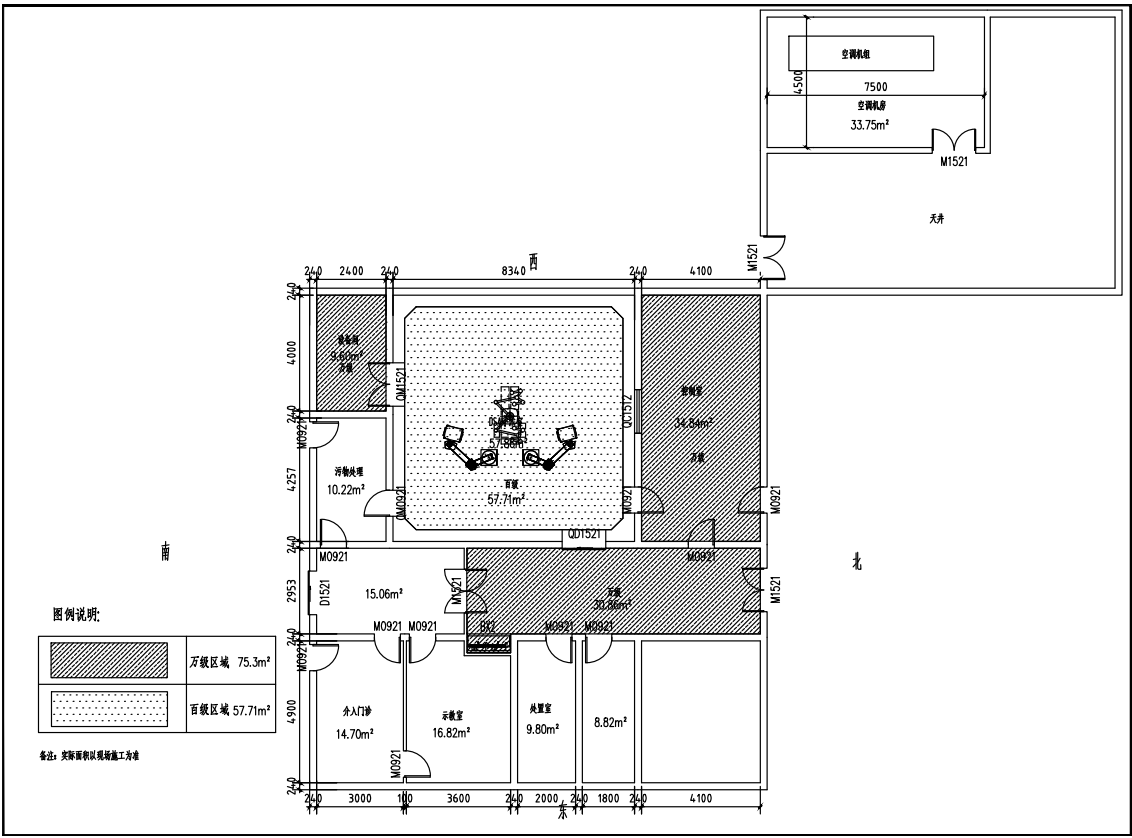 附图：二、报价要求及其他相关要求：1、投标人应就该项目完整投标（报价含设备、安装、保修、运输、培训、税费等综合费用），否则为无效投标。2、投标文件中须有详细的实施（技术）方案。3、投标人须明确投标产品的厂家、产地、品牌、型号、详细参数。4、产品必须符合国家质量检测标准和本招标文件规定标准的全新正品现货，提供随货物《产品合格证》。5、专利权：投标人应保证用户在使用该货物或其任何一部分时不受第三方提出侵犯其专利权、商标权和工业设计权等的起诉。6、本项目为交钥匙工程（包括设备、材料、元件等购置、安装调试、验收、与其它施工单位协作所产生的费用等）。三、采购标的的其他技术、服务等要求1、本次招标某些技术标准与国家所要求的标准不统一或有不兼容的地方，均以国家强制性标准或最新出台的标准为准。2、如果未在招标文件中要求提供其相关行业标准或国家强制性标准的，则投标人有责任给予补充说明。3、中标方未达到作业计划标准及工作违规或引起纠纷、被上级部门处罚等不良后果，造成重大经济损失或服务严重失误，招标方有权终止本合同，并追究中标方的经济责任；4、根据《财政部 工业和信息化部 国家质检总局 国家认监委关于信息安全产品实施政府采购的通知》财库〔2010〕48号文件要求，各潜在投标人在本次投标活动中投标货物中，如有涉及到安全操作系统产品、安全隔离与信息交换产品、安全路由器产品、安全审计产品、安全数据库系统产品、反垃圾邮件产品、防火墙产品、入侵检测系统产品、数据备份与恢复产品、网络安全隔离卡与线路选择器产品、网络脆弱性扫描产品、网站恢复产品、智能卡cos产品时，则所投涉及到上述货物的产品，投标文件中必须提供由中国信息安全认证中心颁发的有效认证证书复印件且加盖投标人公章，否则为无效投标。5、中标方需提供产品使用说明书及光盘，并有义务进行有关使用培训。四、验收标准1、招标人有权要求中标候选人提供所有与本次投标相关资料原件进行查验，无法提供或有造假等违法违规行为根据相关规定执行处理。2、由采购人成立验收小组,按照采购合同的约定对中标人履约情况进行验收。验收时,按照采购合同的约定对每一项技术、服务、安全标准的履约情况进行确认。验收结束后,出具验收书,列明各项标准的验收情况及项目总体评价,由验收双方共同签署。3、本项目采用现场运行、测试验收方式验收。投标人完成的项目应达到的质量标准应符合国家和履约地相关安全质量标准；行业技术规范标准；环保节能标准；强制认证相关标准。4、符合招标文件要求和投标文件承诺。5.本项目验收如需要第三方验收，中标方将承担所有产生的费用。第三章   投标人须知前附表招标文件中凡标有★条款均为实质性要求条款，投标文件须完全响应，未实质响应的，按照无效投标处理。第四章 投标人须知一、概念释义1.适用范围1.1本招标文件仅适用于本次“投标邀请”中所述采购项目。1.2本招标文件解释权属于“投标邀请”所述的采购人。2.定义2.1“采购项目”：“投标人须知前附表”中所述的采购项目。2.2“招标人”：“投标人须知前附表”中所述的组织本次招标的代理机构和采购人。2.3“采购人”：是指依法进行政府采购的国家机关、事业单位、团体组织。采购人名称、地址、电话、联系人见“投标人须知前附表”。2.4“代理机构”：接受采购人委托，代理采购项目的采购代理机构。代理机构名称、地址、 电话、联系人见“投标人须知前附表”。采购代理机构及其分支机构不得在所代理的采购项目中投标或者代理投标，不得为所代理的采购项目的投标人参加本项目提供投标咨询。2.5“潜在投标人”指符合《中华人民共和国政府采购法》及相关法律法规和本招标文件的各项规定，且按照本项目招标公告及招标文件规定的方式获取招标文件的法人、其他组 织或者自然人。2.6“投标人”：是指符合《中华人民共和国政府采购法》及相关法律法规和本招标文件的各项规定，响应招标、参加投标竞争，从招标人处按规定获取招标文件，并按照招标文件要求向招标人提交投标文件的法人、其他组织或者自然人。2.7“进口产品”：是指通过中国海关报关验放进入中国境内且产自关境外的产品，包括已经进入中国境内的进口产品。详见《关于政府采购进口产品管理有关问题的通知》(财库[2007]119号)、《关于政府采购进口产品管理有关问题的通知》（财办库［2008］248 号）。2.7.1 招标文件列明不允许或未列明允许进口产品参加投标的，均视为拒绝进口产品参加投标。2.7.2  如招标文件中已说明，经财政部门审核同意，允许部分或全部产品采购进口产品，投标人既可提供本国产品，也可以提供进口产品。2.8招标文件中凡标有“★”的条款均系实质性要求条款。3.合格的投标人3.1在中华人民共和国境内注册，具有本项目生产、制造、供应或实施能力，符合、承认并承诺履行本招标文件各项规定的法人、其他组织或者自然人。3.2 符合本项目“投标邀请”和“投标人须知前附表”中规定的合格投标人所必须具备的条件。3.3 按照财政部《关于在政府采购活动中查询及使用信用记录有关问题的通知》（财库〔2016〕125号）要求，政府采购活动中查询及使用投标人信用记录的具体要求为：投标人未被列入失信被执行人、重大税收违法案件当事人名单、政府采购严重违法失信行为记录名单、严重违法失信社会组织名单（联合体形式投标的，联合体成员存在不良信用记录，视同联合体存在不良信用记录）。（1）查询渠道：“信用中国”网站（www.creditchina.gov.cn）、“中国政府采购网”（www.ccgp.gov.cn）、“中国社会组织公共服务平台”网站（www.chinanpo.gov.cn）；（2）截止时间：同投标截止时间；（3）信用信息查询记录和证据留存具体方式：经采购人确认的查询结果网页截图作为查询记录和证据，与其他采购文件一并保存；（4）信用信息的使用原则：经采购人认定的被列入失信被执行人、重大税收违法案件当事人名单、政府采购严重违法失信行为记录名单的投标人、严重违法失信社会组织名单的社会组织，将拒绝其参与本次政府采购活动；（5）投标人无须提供信用记录查询结果网页截屏。投标人不良信用记录以采购人查询结果为准，采购人查询之后，网站信息发生的任何变更不再作为评审依据，投标人自行提供的与网站信息不一致的其他证明材料亦不作为评审依据。3.4单位负责人为同一人或者存在直接控股、管理关系的不同供应商，不得同时参加本项目投标。违反规定的，相关投标均无效。3.5为采购项目提供整体设计、规范编制或者项目管理、监理、检测等服务的供应商，不得再参加该采购项目的其他采购活动。3.6“投标邀请”和“投标人须知前附表”规定接受联合体投标的，除应符合本章第3.1项和3.2项要求外，还应遵守以下规定：（1）在投标文件中向采购人提交联合体协议书，明确联合体各方承担的工作和义务；（2）联合体中有同类资质的供应商按联合体分工承担相同工作的，应当按照资质等级较低的供应商确定资质等级；（3）招标人根据采购项目的特殊要求规定投标人特定条件的，联合体各方中至少应当有一方符合采购规定的特定条件。（4）联合体各方不得再单独参加或者与其他供应商另外组成联合体参加同一合同项下的政府采购活动。（5）联合体各方应当共同与采购人签订采购合同，就采购合同约定的事项对采购人承担连带责任。3.7法律、行政法规规定的其他条件。4．合格的货物和服务4.1 投标人提供的货物应当符合招标文件的要求，并且其质量完全符合国家标准、行业标准或地方标准，均有标准的以高（严格）者为准。没有国家标准、行业标准和企业标准的，按照通常标准或者符合采购目的的特定标准确定。4.2 投标人所提供的服务应当没有侵犯任何第三方的知识产权、技术秘密等合法权利。4.3根据《财政部、发展改革委、生态环境部、市场监管总局关于调整优化节能产品、环境标志产品政府采购执行机制的通知》（财库〔2019〕9号）要求，采购属于政府强制采购产品类别的，该产品必须具有国家确定的认证机构出具的、处于有效期之内的节能产品或环境标志产品认证证书，否则其投标将被拒绝。4.4根据《强制性产品认证管理规定》（质检总局第117号令）要求，如投标人所投产品被列入《中华人民共和国实施强制性产品认证的产品目录》，则该产品应具备国家认监委指定强制性产品认证机构颁发的《中国国家强制性产品认证证书》（CCC 认证）。投标人不能提供超出此目录范畴外的替代品。4.5根据财政部、工业和信息化部、国家质检总局、国家认监委联合发布《关于信息安全产品实施政府采购的通知》（财库[2010]48号）要求，投标人所投产品如被列入《信息安全产品强制性认证目录》，则该产品应具备中国信息安全认证中心颁发的《中国国家信息安全产品认证证书》。投标人不能提供超出此目录范畴外的替代品。5．投标费用不论投标的结果如何，投标人均应自行承担所有与投标有关的全部费用，招标人在任何情况下均无义务和责任承担这些费用。6．信息发布本采购项目需要公开的有关信息，包括招标公告、招标文件澄清或修改公告、中标公告以及延长投标截止时间等与招标活动有关的通知，招标人均将通过在《河南省政府采购网》、《许昌市政府采购网》、和《全国公共资源交易平台（河南省·许昌市）》公开发布。投标人在参与本采购项目招投标活动期间，请及时关注以上媒体上的相关信息，投标人因没有及时关注而未能如期获取相关信息，及因此所产生的一切后果和责任，由投标人自行承担，招标人在任何情况下均不对此承担任何责任。7.采购代理机构代理费用收取标准和方式招标文件费用和招标代理服务费，收取标准详见招标公告及招标文件前附表须知8. 其他本“投标人须知”的条款如与“投标邀请”、“项目需求”、“投标人须知前附表”和“资格审查与评标”就同一内容的表述不一致的，以“投标邀请”、“ 项目需求”、 “投标人须知前附表”和“资格审查与评标”中规定的内容为准。二、招标文件说明9．招标文件构成9.1 招标文件由以下部分组成：（1）投标邀请（招标公告）（2）项目需求（3）投标人须知前附表（4）投标人须知（5）政府采购政策功能（6）资格审查与评标（7）合同条款及格式（8）投标文件有关格式（9）本项目招标文件的附件澄清、答复、修改、补充内容（如有的话）9.2 投标人应认真阅读、并充分理解招标文件的全部内容（包括所有的补充、修改内容、重要事项、格式、条款和技术规范、参数及要求等），按招标文件要求和规定编制投标文件，并保证所提供的全部资料的真实性，否则有可能导致投标被拒绝，其风险由投标人自行承担。9.3 投标人应认真了解本次招标的具体工作要求、工作范围以及职责，了解一切可能影响投标报价的资料。一经中标，不得以不完全了解项目要求、项目情况等为借口而提出额外补偿等要求，否则，由此引起的一切后果由中标人负责。10.现场考察、开标前答疑会10.1 招标人根据采购项目的具体情况，可以在招标文件公告期满后，组织已获取招标文件的潜在投标人现场考察或者召开开标前答疑会。10.1.1 招标人组织现场考察或者召开开标前答疑会的，所有投标人应按“投标人须知前附表”规定的时间、地点前往参加现场考察或者开标前答疑会。投标人如不参加，其风险由投标人自行承担，招标人不承担任何责任。10.2 招标人组织现场考察或者召开答疑会的，应当在招标文件中载明，或者在招标文件公告期满后在财政部门指定的政府采购信息发布媒体和《全国公共资源交易平台（河南省·许昌市）》发布更正公告。10.3 招标人在考察现场和开标前答疑会口头介绍的情况，除招标人事后形成书面记录、并以澄清或修改公告的形式发布、构成招标文件的组成部分以外，其他内容仅供投标人在编制投标文件时参考，招标人不对投标人据此作出的判断和决策负责。10.4 现场考察及参加开标前答疑会所发生的费用及一切责任由投标人自行承担。11.招标文件的澄清或修改11.1 在投标截止期前，无论出于何种原因，招标人可主动地或在解答潜在投标人提出的澄清问题时对招标文件进行修改。11.2 招标人可以对已发出的招标文件进行必要的澄清或者修改。澄清或者修改的内容可能影响投标文件编制的，招标人将在投标截止时间15日前，在财政部门指定的政府采购信息发布媒体和《全国公共资源交易平台（河南省·许昌市）》发布更正公告。11.3 澄清或修改公告的内容为招标文件的组成部分，并对投标人具有约束力。当招标文件与澄清或修改公告就同一内容的表述不一致时，以最后发出的文件内容为准。11.4 如果澄清或者修改发出的时间距规定的投标截止时间不足15日，招标人将顺延提交投标文件的截止时间。三、投标文件的编制12． 投标的语言及计量单位12．1 投标人提交的投标文件以及投标人与招标人就有关投标事宜的所有来往书面文件均应使用中文。除签名、盖章、专用名称等特殊情形外，以中文以外的文字表述的投标文件视同未提供。12.2 投标计量单位，招标文件已有明确规定的，使用招标文件规定的计量单位；招标文件没有规定的，一律采用中华人民共和国法定计量单位。13. 投标报价 13.1 本次招标项目的投标均以人民币为计算单位。13.2 采购人不得向投标人索要或者接受其给予的赠品、回扣或者与采购无关的其他商品、服务。13.3 投标人应对项目要求的全部内容进行报价，少报漏报将导致其投标为非实质性响应予以拒绝。13.4 投标人应当按照国家相关规定，结合自身服务水平和承受能力进行报价。投标报价应是履行合同的最终价格，除“项目需求”中另有说明外，投标报价应当是投标人为提供本项目所要求的全部服务所发生的一切成本、税费和利润，包括人工（含工资、保险、加班工资、工作餐、相关福利、关于人员聘用的费用等）、设备、国家规定检测、外发包、材料（含辅材）、管理、税费及利润等。13.5 本项目所涉及的运输、施工、安装、集成、调试、验收、备品和工具等费用均包含在投标报价中。13.6 本次招标不接受可选择或可调整的投标方案和报价，任何有选择的或可调整的投标方案和报价将被视为非实质性响应投标而作无效投标处理。13.7 报价不得高于本项目最高限价，且不低于成本价。本次招标实行“最高限价（项目控制金额上限）”,投标人的投标报价高于最高限价（项目控制金额上限）的，该投标人的投标文件将被视为非实质性响应予以拒绝。13.8 最低报价不能作为中标的保证。14．投标有效期14.1 投标有效期从提交投标文件的截止之日起算。本项目投标有效期详见投标人须知前附表。投标文件中承诺的投标有效期应当不少于“投标人须知前附表”载明的投标有效期。投标有效期比招标文件规定短的属于非实质性响应，将被认定为无效投标。14.2 投标有效期内投标人撤销投标文件的，招标人将不退还投标保证金。14.3 特殊情况下，在原投标有效期截止之前，招标人可要求投标人延长投标有效期。这种要求与答复均应以书面形式提交。投标人可拒绝招标人的这种要求，其投标保证金将不会被没收，但其投标在原投标有效期期满后将不再有效。同意延长投标有效期的投标人将不会被要求和允许修正其投标，而只会被要求相应地延长其投标保证金的有效期。在这种情况下，有关投标保证金的退还和没收的规定将在延长了的有效期内继续有效。同意延期的投标人在原投标有效期内应享之权利及应负之责任也相应延续。14.4 中标人的投标文件作为项目合同的附件，其有效期至中标人全部合同义务履行完毕为止。15．投标文件构成15.1 投标文件的构成应符合法律法规及招标文件的要求。15.2 投标人应当按照招标文件的要求编制投标文件。投标文件应当对招标文件提出的要求和条件作出明确响应。15.3 投标文件由资格证明材料、符合性证明材料、其它材料等组成。15.4 投标人根据招标文件的规定和采购项目的实际情况，拟在中标后将中标项目的非主体、非关键性工作分包的，应当在投标文件中载明分包承担主体，分包承担主体应当具备相应资质条件且不得再次分包。15.5 投标人登录许昌公共资源交易系统下载“许昌投标文件制作系统SEARUN 最新版本”，按招标文件要求根据所投标段制作电子投标文件。 一个标段对应生成一个文件夹（xxxx项目xx标段）, 其中包含2个文件和1个文件夹。后缀名为“.file”的文件用于电子投标使用。电子投标文件制作技术咨询：0374-2961598。16.投标文件格式16.1投标人编制的投标文件应当满足招标文件规定的基本格式要求。16.2 投标人应按招标文件提供的格式编写投标文件。招标文件未提供标准格式的投标人可自行拟定。17. 投标保证金17.1本项目不收取投标保证金。17.2投标人应提供投标承诺函18. 投标文件的签署盖章18.1 在招标文件中已明示需盖章及签名之处，电子投标文件应按招标文件要求加盖投标人电子印章和法人电子印章或授权代表电子印章。四、投标文件的递交19. 投标文件的递交电子投标文件：成功上传至《全国公共资源交易平台（河南省·许昌市）》公共资源交易系统加密电子投标文件1份（文件格式为： XXX公司XXX项目编号.file）。20．投标截止时间20.1投标人必须在“投标邀请”和“投标人须知前附表”中规定的投标截止时间前，将加密电子投标文件（.file格式）通过《全国公共资源交易平台(河南省▪许昌市)》公共资源交易系统成功上传。20.2招标人可以按本须知第14条规定，通过修改招标文件自行决定酌情延长投标截止期。在此情况下，招标人和投标人受投标截止期制约的所有权利和义务均应延长至新的截止日期和时间。投标人按招标人修改通知规定的时间提交投标文件。21. 迟交的投标文件投标截止时间之后上传的投标文件，招标人将拒绝接收。22. 投标文件的修改和撤回22.1 投标人在投标截止时间前，对所递交的投标文件进行补充、修改或者撤回的，须书面通知招标人。投标人应当在投标截止时间前完成电子投标文件的提交，可以补充、修改或撤回。投标截止时间前未完成电子投标文件提交、取得“投标文件提交回执单”的，视为撤回投标文件。22.2 投标人补充、修改的内容并作为投标文件的组成部分。补充或修改应当按招标文件要求签署、盖章、密封、递交，并应注明“修改”或“补充”字样。22.3 投标人在递交投标文件后，可以撤回其投标，但投标人必须在规定的投标截止时间前以书面形式告知招标人。22.4  投标人不得在投标有效期内撤销投标文件，否则招标人将不退还其投标保证金。23．除投标人须知前附表另有规定外，投标人所提交的电子投标文件不予退还。五、开标和评标24. 开标24.1 招标人将按招标文件规定的时间和地点组织远程不见面开标。开标由代理机构主持，投标人无须到现场。评标委员会成员不得参加开标活动。 24.2开标时，由代理机构开通远程不见面开标大厅及开启“文字互动”等功能；投标人、代理机构进行电子投标文件的解密。解密后投标人选择功能栏“开标记录”按钮可查看投标人名称、投标价格、修改和撤回投标的通知（如有的话）和招标文件规定的需要宣布的其他内容。24.2.1电子投标文件的解密。全流程电子化交易项目电子投标文件采用双重加密。解密需分标段进行两次解密。24.2.2投标人解密：投标人使用本单位CA数字证书远程进行解密。24.2.3代理机构解密：代理机构按电子投标文件到达交易系统的先后顺序，使用本单位CA数字证书进行再次解密。24.2.4因投标人原因电子投标文件解密失败的，其投标将被拒绝。24.3投标人不足3家的，不得开标。24.4开标过程由采购代理机构负责记录，《开标记录表》经投标人进行电子签章、由参加开标相关工作人员签字确认后随采购文件一并存档。投标人未电子签章的，视同认可开标结果。24.5投标人对开标过程和开标记录如有疑义，以及认为采购人、采购代理机构相关工作人员有需要回避的情形的，应在不见面开标大厅“文字互动”对话框或“新增质疑”处在线提出询问或者回避申请。采购人、采购代理机构对投标人代表提出的询问或者回避申请应当及时处理。24.6项目远程不见面开标活动结束时，投标人应在《开标记录表》上进行电子签章。投标人未签章的，视同认可开标结果。25. 资格审查开标结束后，采购人依法对投标人的资格进行审查。合格投标人不足3家的，不得评标。26.评标委员会的组成26．1 招标人将依法组建评标委员会，评标委员会由采购人代表1人和评审专家4人，共5人组成，其中评审专家的人数不少于评标委员会成员总数的三分之二。评审专家依法从政府采购评审专家库中随机抽取。26.1.1 采购项目符合下列情形之一的，评标委员会成员人数应当为7人以上单数：（一）采购预算金额在1000万元以上；（二）技术复杂；（三）社会影响较大。26.2 评审专家对本单位的采购项目只能作为采购人代表参与评标。采购代理机构工作人员不得参加由本机构代理的政府采购项目的评标。26.3 评审专家与投标人存在下列利害关系之一的,应当回避:(一)参加采购活动前三年内,与供应商存在劳动关系,或者担任过供应商的董事、监事,或者是供应商的控股股东或实际控制人；(二)与供应商的法定代表人或者负责人有夫妻、直系血亲、三代以内旁系血亲或者近姻亲关系；(三)与供应商有其他可能影响政府采购活动公平、公正进行的关系。26.4 评审专家发现本人与参加采购活动的供应商有利害关系的,应当主动提出回避。采购人或者代理机构发现评审专家与参加采购活动的供应商有利害关系的,应当要求其回避。26.5 采购人不得担任评标小组长。26.6 采购人可以在评标前说明项目背景和采购需求，说明内容不得含有歧视性、倾向性意见，不得超出招标文件所述范围。说明应当提交书面材料，并随采购文件一并存档。26.7 评标委员会成员名单在评标结果公告前应当保密。27. 符合性审查27.1 评标委员会依据有关法律法规和招标文件的规定，对符合资格的投标人的投标文件进行符合性审查，以确定其是否满足招标文件的实质性要求。27.2 审查、评价投标文件是否符合招标文件的商务、技术等实质性要求。27.3 可要求投标人对投标文件有关事项作出澄清或者说明。28. 投标文件的澄清28.1 对于投标文件中含义不明确、同类问题表述不一致或者有明显文字和计算错误的内容，评标委员会应当以书面形式要求投标人作出必要的澄清、说明或者补正。28.2 投标人的澄清、说明或者补正应当采用书面形式，并加盖公章，或者由法定代表人或其授权的代表签字。投标人的澄清、说明或者补正不得超出投标文件的范围或者改变投标文件的实质性内容。28.3 投标人的澄清文件是其投标文件的组成部分。29. 投标文件报价出现前后不一致的修正29.1 投标文件中开标一览表(报价表)内容与投标文件中相应内容不一致的，以开标一览表(报价表)为准；29.2 大写金额和小写金额不一致的，以大写金额为准；29.3 单价金额小数点或者百分比有明显错位的，以开标一览表的总价为准，并修改单价；29.4 总价金额与按单价汇总金额不一致的，以单价金额计算结果为准。同时出现两种以上不一致的，按照前款规定的顺序修正。修正后的报价按照“投标人须知”28.2规定经投标人确认后产生约束力，投标人不确认的，其投标无效。30.投标无效情形30.1 投标文件属下列情况之一的，按照无效投标处理：30.1.1未按照招标文件的规定提交投标承诺函的； 30.1.2 投标文件未按招标文件要求签署、盖章的；30.1.3 不具备招标文件中规定的资格要求的；30.1.4 报价超过招标文件中规定的预算金额或者最高限价的；30.1.5投标文件内容模糊清，无法辨认的；30.1.6 投标文件含有采购人不能接受的附加条件的。30.2 有下列情形之一的，视为投标人串通投标，其投标无效：30.2.1 不同投标人的投标文件由同一单位或者个人编制；30.2.2 不同投标人委托同一单位或者个人办理投标事宜；30.2.3 不同投标人的投标文件载明的项目管理成员或者联系人员为同一人；30.2.4 不同投标人的投标文件异常一致或者投标报价呈规律性差异；30.2.5 不同投标人的投标文件相互混装；30.3投标人应当遵循公平竞争的原则，不得恶意串通，不得妨碍其他投标人的竞争行为，不得损害采购人或者其他投标人的合法权益。在评标过程中发现投标人有上述情形的，评标委员会应当认定其投标无效，并书面报告本级财政部门。30.4 评标委员会认为投标人的报价明显低于其他通过符合性审查投标人的报价，有可能影响产品质量或者不能诚信履约的，应当要求其在评标现场合理的时间内提供书面说明，必要时提交相关证明材料；投标人不能证明其报价合理性的，评标委员会应当将其作为无效投标处理。30.5 法律、法规和招标文件规定的其他无效情形。31. 相同品牌投标人的认定（服务类项目不适用本条款规定）31.1 采用最低评标价法的采购项目，提供相同品牌产品的不同投标人参加同一合同项下投标的，以其中通过资格审查、符合性审查且报价最低的参加评标；报价相同的，由采购人或者采购人委托评标委员会按照招标文件规定的方式确定一个参加评标的投标人，招标文件未规定的采取随机抽取方式确定，其他投标无效。31.2 使用综合评分法的采购项目，提供相同品牌产品且通过资格审查、符合性审查的不同投标人参加同一合同项下投标的，按一家投标人计算，评审后得分最高的同品牌投标人获得中标人推荐资格;评审得分相同的，由采购人或者采购人委托评标委员会按照招标文件规定的方式确定一个投标人获得中标人推荐资格，招标文件未规定的采取随机抽取方式确定，其他同品牌投标人不作为中标候选人。32. 投标文件的比较与评价评标委员会按照招标文件中规定的评标方法和标准，对符合性审查合格的投标文件进行商务和技术评估，综合比较与评价。33.评标方法、评标标准33.1 评标方法分为最低评标价法和综合评分法。33.1.1 最低评标价法33.1.1.1 最低评标价法，是指投标文件满足招标文件全部实质性要求，且投标报价最低的投标人为中标候选人的评标方法。33.1.1.2 采用最低评标价法评标时，除了算术修正和落实政府采购政策需进行的价格扣除外，不能对投标人的投标价格进行任何调整。33.1.2 综合评分法，是指投标文件满足招标文件全部实质性要求，且按照评审因素的量化指标评审得分最高的投标人为中标候选人的评标方法。33.2 价格分33.2.1 价格分采用低价优先法计算，即满足招标文件要求且投标价格最低的投标报价为评标基准价，其价格分为满分。其他投标人的价格分统一按照下列公式计算：投标报价得分=(评标基准价/投标报价)×100评标总得分=F1×A1+F2×A2+……+Fn×AnF1、F2……Fn分别为各项评审因素的得分;A1、A2、……An 分别为各项评审因素所占的权重(A1+A2+……+An=1)。33.2.2 评标过程中，不得去掉报价中的最高报价和最低报价。33.2.3 因落实政府采购政策进行价格调整的，以调整后的价格计算评标基准价和投标报价。33.3 本次评标具体评标方法、评标标准见（第六章 资格审查与评标）。34. 推荐中标候选人34.1 采用最低评标价法的，评标结果按投标报价由低到高顺序排列。投标报价相同的并列。投标文件满足招标文件全部实质性要求且投标报价最低的投标人为排名第一的中标候选人。34.2 采用综合评分法的，评标结果按评审后得分由高到低顺序排列。得分相同的，按投标报价由低到高顺序排列。得分且投标报价相同的并列。投标文件满足招标文件全部实质性要求，且按照评审因素的量化指标评审得分最高的投标人为排名第一的中标候选人。35.评审意见无效情形评标委员会及其成员有下列行为之一的，其评审意见无效：35.1 确定参与评标至评标结束前私自接触投标人；35.2 接受投标人提出的与投标文件不一致的澄清或者说明，《投标人须知》26条规定的情形除外；35.3 违反评标纪律发表倾向性意见或者征询采购人的倾向性意见；35.4 对需要专业判断的主观评审因素协商评分；35.5 在评标过程中擅离职守，影响评标程序正常进行的；35.6 记录、复制或者带走任何评标资料；35.7 其他不遵守评标纪律的行为。36. 保密36.1 评审专家应当遵守评审工作纪律，不得泄露评审文件、评审情况和评审中获悉的商业秘密。36.2 采购人、采购代理机构应当采取必要措施，保证评标在严格保密的情况下进行。有关人员对评标情况以及在评标过程中获悉的国家秘密、商业秘密负有保密责任。六、定标和授予合同37. 确定中标人37.1 采购人应当自收到评标报告之日起5个工作日内，在评标报告确定的中标候选人名单中按顺序确定中标人。中标候选人并列的，由采购人采取随机抽取的方式确定。37.2 采购人在收到评标报告5个工作日内未按评标报告推荐的中标候选人顺序确定中标人，又不能说明合法理由的，视同按评标报告推荐的顺序确定排名第一的中标候选人为中标人。38. 中标公告、发出中标通知书38.1 采购人确认中标人后，招标人在公告中标结果的同时，向中标人发出中标通知书。38.2 中标通知书发出后，采购人不得违法改变中标结果，中标人无正当理由不得放弃中标。38.3 中标人在接到中标通知时，须向代理机构发送投标报价及分项报价一览表（包含主要中标标的的名称、规格型号、数量、单价、服务要求等）电子文档，并同时通知代理机构联系人。39.质疑提出与答复39.1供应商认为采购文件、采购过程和中标结果使自己的权益受到损害的，可以按照《政府采购质疑和投诉办法》（财政部令第94号）提出质疑。提出质疑的供应商应当是参与本项目采购活动的供应商。39.1.1对采购文件提出质疑的，潜在投标人应已依法获取采购文件，且应当在获取采购文件或者采购文件公告期限届满之日起7个工作日内通过《全国公共资源交易平台（河南省·许昌市）》一次性提出，提出时应按照《政府采购质疑和投诉办法》（财政部令第94号）第十二条规定提交质疑函和必要的证明材料，质疑提出后潜在投标人应及时联系招标公告中招标代理机构联系人查看。如未提出视为全面接受；39.1.2 对采购过程提出质疑的，为各采购程序环节结束之日起七个工作日内，以书面形式向采购人和采购代理机构一次性提出；
39.1.3 对中标结果提出质疑的，为中标结果公告期限届满之日起七个工作日内，以书面形式向采购人和采购代理机构一次性提出。39.2 采购人、采购代理机构认为供应商质疑不成立，或者成立但未对中标结果构成影响的，继续开展采购活动；认为供应商质疑成立且影响或者可能影响中标结果的，按照下列情况处理：39.2.1 对采购文件提出的质疑，依法通过澄清或者修改可以继续开展采购活动的，澄清或者修改采购文件后继续开展采购活动；否则应当修改采购文件后重新开展采购活动。39.2.2 对采购过程、中标结果提出的质疑，合格供应商符合法定数量时，可以从合格的中标候选人中另行确定中标供应商的，应当依法另行确定中标供应商；否则应当重新开展采购活动。40.签订合同采购人应当自中标通知书发出之日起30日内，按照招标文件和中标人投标文件的规定，与中标人签订书面合同。所签订的合同不得对招标文件确定的事项和中标人投标文件作实质性修改。41.履约保证金“投标人须知前附表”中规定中标人提交履约保证金的，中标人应当以支票、汇票、本票或者金融机构、担保机构出具的保函等非现金形式向采购人提交。履约保证金的数额不得超过政府采购合同金额的10%。
42. 其他本次招标文件未尽事项，以法律法规规定的为准。第五章 政府采购政策功能根据《中华人民共和国政府采购法》、《中华人民共和国政府采购法实施条例》、《政府采购货物和服务招标投标管理办法》等规定，本项目落实节约能源、保护环境、促进中小企业发展、支持监狱企业发展、促进残疾人就业、支持脱贫攻坚等政府采购政策。一、节能能源、保护环境按照《财政部、发展改革委、生态环境部、市场监管总局关于调整优化节能产品、环境标志产品政府采购执行机制的通知》（财库〔2019〕9号）和财政部、生态环境部《关于印发环境标志产品政府采购品目清单的通知》（财库[2019]18号）以及财政部、发展改革委《关于印发节能产品政府采购品目清单的通知》（财库[2019]19号），采购属于政府强制采购产品类别的，该产品必须具有国家确定的认证机构出具的、处于有效期之内的节能产品或环境标志产品认证证书；采购属于政府优先采购产品类别的，该产品具有国家确定的认证机构出具的、处于有效期之内的节能产品或环境标志产品认证证书，应当优先采购。二、促进中小企业发展（不含民办非企业）1、本项目为非专门面向中小企业采购的项目，根据财政部、工业和信息化部《政府采购促进中小企业发展管理办法》（财库[2020]46号）规定，对符合该办法规定的小型和微型企业报价给予6%-10%的扣除，用扣除后的价格参与评审。2、在货物采购项目中，供应商提供的货物既有中小企业制造货物，也有大型企业制造货物的，不享受《政府采购促进中小企业发展管理办法》（财库[2020]46号）规定的中小企业扶持政策。3、以联合体形式参加政府采购活动，联合体各方均为中小企业的，联合体视同中小企业。其中，联合体各方均为小微企业的，联合体视同小微企业。4、接受大中型企业与小微企业组成联合体或者允许大中型企业向一家或者多家小微企业分包的采购项目，对于联合协议或者分包意向协议约定小微企业的合同份额占到合同总金额30%以上的，对联合体或者大中型企业的报价给予2—3%的扣除，用扣除后的价格参加评审。组成联合体或者接受分包的小微企业与联合体内其他企业、分包企业之间存在直接控股、管理关系的，不享受价格扣除优惠政策。5、按照本次采购标的所属行业的划型标准，符合条件的中小企业应按照招标文件格式要求提供《中小企业声明函》，否则不得享受相关中小企业扶持政策。三、支持监狱企业发展按照财政部、司法部发布的《关于政府采购支持监狱企业发展有关问题的通知》（财库[2014]68号）规定，在政府采购活动中，监狱企业视同小型、微型企业，享受评审中价格扣除的政府采购政策，用扣除后的价格参与评审。监狱企业应当提供由省级以上监狱管理局、戒毒管理局(含新疆生产建设兵团)出具的属于监狱企业的证明文件。四、促进残疾人就业1、按照财政部、民政部、中国残疾人联合会和残疾人发布的《三部门联合发布关于促进残疾人就业政府采购政策的通知》（财库[2017]141号）规定，在政府采购活动中，残疾人福利性单位视同小型、微型企业，享受评审中价格扣除的政府采购政策。对残疾人福利性单位提供本单位制造的货物、承担的工程或者服务，或者提供其他残疾人福利性单位制造的货物（不包括使用非残疾人福利性单位注册商标的货物）用扣除后的价格参与评审。残疾人福利性单位属于小型、微型企业的，不重复享受政策。2、符合条件的残疾人福利性单位在参加政府采购活动时，应当提供《三部门联合发布关于促进残疾人就业政府采购政策的通知》规定的《残疾人福利性单位声明函》，并对声明的真实性负责。任何单位或者个人在政府采购活动中均不得要求残疾人福利性单位提供其他证明声明函内容的材料。3、中标人为残疾人福利性单位的，招标人应当随中标结果同时公告其《残疾人福利性单位声明函》，接受社会监督。五、支持脱贫攻坚（物业服务采购）1、根据《财政部 国务院扶贫办关于运用政府采购政策支持脱贫攻坚的通知》财库〔2019〕27号有关要求，鼓励优先采购聘用建档立卡贫困人员物业公司提供的物业服务。各级预算单位使用财政性资金采购物业服务的，有条件的应当优先采购注册地在832个国家级贫困县域内，且聘用建档立卡贫困人员物业公司提供的物业服务。2、优先采购有关物业公司物业服务的，除按规定在政府采购指定媒体公开项目采购信息外，还应公开物业公司注册所在县扶贫部门出具的聘用建档立卡贫困人员具体数量的证明，确保支持政策落到实处，接受社会监督。第六章 资格审查与评标一、资格审查（一）开标结束后，采购人依法对投标人资格进行审查。确定符合资格的投标人不少于3家的，将组织评标委员会进行评标。（二）资格证明材料（本栏所列内容为本项目的资格审查条件，如有一项不符合要求，则不能进入下一步评审）。（三）资格审查中所涉及到的证书及材料，均须在电子投标文件中提供原件扫描件（或图片）。二、评标（一）评标方法本项目采用综合评分法。总分为100分。（二）评标委员会负责具体评标事务，并独立履行下列职责1、审查、评价投标文件是否符合招标文件的商务、技术等实质性要求；评标委员会对符合资格的投标人的投标文件进行符合性审查，以确定其是否满足招标文件的商务、技术等实质性要求。注：符合性审查中所涉及到的证书及材料，均应在电子投标文件中提供原件扫描件（或图片）。2、要求投标人对投标文件有关事项作出澄清或者说明；对于投标文件中含义不明确、同类问题表述不一致或者有明显文字和计算错误的内容，评标委员会应当以书面形式要求投标人作出必要的澄清、说明或者补正。投标人的澄清、说明或者补正应当采用书面形式，并加盖公章，或者由法定代表人或其授权的代表签字。投标人的澄清、说明或者补正不得超出投标文件的范围或者改变投标文件的实质性内容。3、对投标文件进行比较和评价；评标委员会按照招标文件中规定的评标方法和标准，对符合性审查合格的投标文件进行商务和技术评估，综合比较与评价。评标时，评标委员会各成员应当独立对每个投标人的投标文件进行评价，并汇总每个投标人的得分。评标过程中，不得去掉报价中的最高报价和最低报价。注：评标标准中所涉及到的证书及材料，均应在电子投标文件中提供原件扫描件（或图片）。（1）价格分计算1）如果本项目非专门面向中小企业采购，对符合《政府采购促进中小企业发展管理办法》(财库〔2020〕46号规定的小微企业报价给予6%的扣除，用扣除后的价格参与评审。以联合体形式参加政府采购活动，联合体各方均为中小企业的，联合体视同中小企业。其中，联合体各方均为小微企业的，联合体视同小微企业。接受大中型企业与小微企业组成联合体或者允许大中型企业向一家或者多家小微企业分包的采购项目，对于联合协议或者分包意向协议约定小微企业的合同份额占到合同总金额 30%以上的，对联合体或者大中型企业的报价给予2%的扣除，用扣除后的价格参加评审。组成联合体或者接受分包的小微企业与联合体内其他企业、分包企业之间存在直接控股、管理关系的，不享受价格扣除优惠政策。按照本次采购标的所属行业的划型标准，符合条件的中小企业应按照招标文件格式要求提供《中小企业声明函》，否则不得享受相关中小企业扶持政策。小型和微型企业不包含民办非企业单位。2）监狱企业视同小型、微型企业，对监狱企业价格给予6%的扣除，用扣除后的价格参与评审。监狱企业应当提供由省级以上监狱管理局、戒毒管理局(含新疆生产建设兵团)出具的属于监狱企业的证明文件。3）残疾人福利性单位视同小型、微型企业，对残疾人福利性单位提供本单位制造的货物、承担的工程或者服务，或者提供其他残疾人福利性单位制造的货物（不包括使用非残疾人福利性单位注册商标的货物）价格给予6%的扣除，用扣除后的价格参与评审。符合条件的残疾人福利性单位在参加政府采购活动时，应当提供《三部门联合发布关于促进残疾人就业政府采购政策的通知》规定的《残疾人福利性单位声明函》，并对声明的真实性负责。残疾人福利性单位属于小型、微型企业的，不重复享受政策。（2）关于相同品牌产品（服务类项目不适用本条款规定）采用最低评标价法的，提供相同品牌产品的不同投标人参加同一合同项下投标的，以其中通过资格审查、符合性审查且报价最低的参加评标；报价相同的，由采购人或者采购人委托评标委员会采取随机抽取方式确定一个参加评标的投标人，其他投标无效。采用综合评分法的，提供相同品牌产品（非单一产品采购项目，多家投标人提供的核心产品品牌相同）且通过资格审查、符合性审查的不同投标人参加同一合同项下投标的，按一家投标人计算，评审后得分最高的同品牌投标人作为中标候选人推荐；评审得分相同的，由采购人或者采购人委托评标委员会采取随机抽取方式确定一个投标人获得中标人推荐资格，其他同品牌投标人不作为中标候选人。（3）强制采购节能产品和优先采购节能产品、优先采购环保产品1）对《节能产品政府采购品目清单》所列的政府强制采购节能产品，投标人投标文件中应提供具有国家确定的认证机构出具的、处于有效期之内的节能产品或环境标志产品认证证书，否则将承担其投标被视为非实质性响应投标的风险。投标人所投其他产品若属于《节能产品政府采购品目清单》优先采购产品，投标文件中应提供具有国家确定的认证机构出具的、处于有效期之内的节能产品认证证书，评标委员会根据本项目评标标准予以判定并赋分。2）投标人所投产品若属于《环境标志产品政府采购品目清单》内产品，投标文件中应提供具有国家确定的认证机构出具的、处于有效期之内的环境标志产品认证证书，评标委员会根据本项目评标标准予以判定并赋分。（4）关于强制性产品认证1）如投标人所投产品属于“中国强制性产品认证”（3C认证）范围内,则必须承诺采用《中华人民共和国实施强制性产品认证的产品目录》并在有效期内的产品，应在投标文件中提供“所投产品符合国家强制性要求承诺函”并加盖投标人公章，否则将承担其投标被视为非实质性响应投标的风险。2)投标人所投产品如被列入《信息安全产品强制性认证目录》，则投标文件中应根据本项目招标文件“第二章 项目需求”提供：①中国信息安全认证中心官网（http://www.isccc.gov.cn/index.shtml）产品查询结果截图并加盖投标人公章；②中国信息安全认证中心颁发的《中国国家信息安全产品认证证书》加盖投标人公章的原件扫描件（或图片）。注：仅需提供序号①～②其中之一即可。（5）支持脱贫攻坚（物业服务项目）在物业项目中，对注册地在832个国家级贫困县域内且聘用建档立卡贫困人员的物业公司，提供注册地证明材料、贫困县扶贫部门出具的聘用建档立卡贫困人员身份证明及社保材料（开标前12个月内至少连续3个月）的有效证明后，评标委员会根据本项目评标标准予以判定并赋分。（6）投标无效情形1）投标人应当遵循公平竞争的原则，不得恶意串通，不得妨碍其他投标人的竞争行为，不得损害采购人或者其他投标人的合法权益。在评标过程中发现投标人有上述情形的，评标委员会应当认定其投标无效。2）符合性审查资料未按招标文件要求签署、盖章的；3）有下列情形之一的，视为投标人串通投标，其投标无效：a.不同投标人的投标文件由同一单位或者个人编制；b.不同投标人委托同一单位或者个人办理投标事宜；c.不同投标人的投标文件载明的项目管理成员或者联系人员为同一人；d.不同投标人的投标文件异常一致或者投标报价呈规律性差异；e.不同投标人的投标文件相互混装；4）评标委员会认为投标人的报价明显低于其他通过符合性审查投标人的报价，有可能影响产品质量或者不能诚信履约的，应当要求其在评标现场合理的时间内提供书面说明，必要时提交相关证明材料；投标人不能证明其报价合理性的，评标委员会应当将其作为无效投标处理。5）法律、法规和招标文件规定的其他无效情形。（7）评标标准价格分计算（落实政府采购政策价格调整部分）备注：a、不接受联合体投标的项目，本表中第2项、第3项情形不适用。b、小型和微型企业产品包括货物及其提供的服务与工程。c、中小企业、残疾人福利性单位提供其他企业制造的货物的，则该货物的制造商也必须为上述企业，否则不能享受价格优惠。d、残疾人福利性单位属于小型、微型企业的，不重复享受政策。E、小型和微型企业不包括民办非企业单位。（8）评标结果汇总完成后，除下列情形外，任何人不得修改评标结果：1） 分值汇总计算错误的；2） 分项评分超出评分标准范围的；3） 评标委员会成员对客观评审因素评分不一致的；4） 经评标委员会认定评分畸高、畸低的。评标报告签署前，经复核发现存在以上情形之一的，评标委员会应当当场修改评标结果，并在评标报告中记载；评标报告签署后，采购人或者采购代理机构发现存在以上情形之一的，应当组织原评标委员会进行重新评审，重新评审改变评标结果的，书面报告本级财政部门。投标人对本条第一款情形提出质疑的，采购人或者采购代理机构可以组织原评标委员会进行重新评审，重新评审改变评标结果的，应当书面报告本级财政部门。（9）按照《关于推进全流程电子化交易和在线监管工作有关问题的通知》（许公管办[2019]3号）规定：评标专家应严格按照要求查看“硬件特征码”相关信息并进行评审，在评审报告中显示“不同投标人电子投标文件制作硬件特征码”是否雷同的分析及判定结果。（10）评标委员会争议处理评标委员会成员对需要共同认定的事项存在争议的，应当按照少数服从多数的原则作出结论。持不同意见的评标委员会成员应当在评标报告上签署不同意见及理由，否则视为同意评标报告。确定中标候选人名单，评标委员会按得分从高到低推荐三名中标人。第七章 拟签订的合同文本（此合同仅供参考。以最终采购人与中标人签定的合同条款为准进行公示，最终签定合同的主要条款不能与招标文件有冲突）甲方：（采购人全称）乙方：（中标人全称）根据招标编号为            的（填写“项目名称”）项目（以下简称：“本项目”）的招标结果，乙方为中标人。现经甲乙双方友好协商，就以下事项达成一致并签订本合同：1、下列合同文件是构成本合同不可分割的部分：1.1合同条款；1.2招标文件、乙方的投标文件；1.3其他文件或材料：□无。□（按照实际情况编制填写需要增加的内容）。2、合同标的（按照实际情况编制填写，可以是表格或文字描述）。3、合同总金额3.1合同总金额为人民币大写：           元（￥          ）。4、合同标的交付时间、地点和条件4.1交付时间：                     ；4.2交付地点：                     ；4.3交付条件：                     。5、合同标的应符合招标文件、乙方投标文件的规定或约定，具体如下：（按照实际情况编制填写，可以是表格或文字描述）。6、验收6.1验收应按照招标文件、乙方投标文件的规定或约定进行，具体如下：（按照实际情况编制填写，可以是表格或文字描述）。6.2本项目是否邀请其他投标人参与验收：□不邀请。□邀请，具体如下：（按照招标文件规定填写）。7、合同款项的支付应按照招标文件的规定进行，具体如下：（按照实际情况编制填写，可以是表格或文字描述，包括一次性支付或分期支付等）。8、履约保证金□无。□有，具体如下：（按照招标文件规定填写）。9、合同有效期（按照实际情况编制填写，可以是表格或文字描述）。10、违约责任（按照实际情况编制填写，可以是表格或文字描述）。11、知识产权11.1乙方提供的采购标的应符合国家知识产权法律、法规的规定且非假冒伪劣品；乙方还应保证甲方不受到第三方关于侵犯知识产权及专利权、商标权或工业设计权等知识产权方面的指控，若任何第三方提出此方面指控均与甲方无关，乙方应与第三方交涉，并承担可能发生的一切法律责任、费用和后果；若甲方因此而遭致损失，则乙方应赔偿该损失。11.2若乙方提供的采购标的不符合国家知识产权法律、法规的规定或被有关主管机关认定为假冒伪劣品，则乙方中标资格将被取消；甲方还将按照有关法律、法规和规章的规定进行处理，具体如下：（按照实际情况编制填写）。12、解决争议的方法12.1甲、乙双方协商解决。12.2若协商解决不成，则通过下列途径之一解决：□提交仲裁委员会仲裁，具体如下：（按照实际情况编制填写）。□向人民法院提起诉讼，具体如下：（按照实际情况编制填写）。13、不可抗力13.1因不可抗力造成违约的，遭受不可抗力一方应及时向对方通报不能履行或不能完全履行的理由，并在随后取得有关主管机关证明后的15日内向另一方提供不可抗力发生及持续期间的充分证据。基于以上行为，允许遭受不可抗力一方延期履行、部分履行或不履行合同，并根据情况可部分或全部免于承担违约责任。13.2本合同中的不可抗力指不能预见、不能避免、不能克服的客观情况，包括但不限于：自然灾害如地震、台风、洪水、火灾及政府行为、法律规定或其适用的变化或其他任何无法预见、避免或控制的事件。14、合同条款（按照实际情况编制填写。招标文件已有规定的，双方均不得变更或调整；招标文件未作规定的，双方可通过友好协商进行约定）。15、其他约定15.1合同文件与本合同具有同等法律效力。15.2本合同未尽事宜，双方可另行补充。15.3合同生效：自签订之日起生效。15.4本合同一式（填写具体份数）份，经双方授权代表签字并盖章后生效。甲方、乙方各执（填写具体份数）份，送（填写需要备案的监管部门的全称）备案（填写具体份数）份，具有同等效力。15.5其他：□无。□（按照实际情况编制填写需要增加的内容）。甲方：                        乙方：住所：                        住所：法定代表人（单位负责人）：                 法定代表人（单位负责人）：联系方法：                      联系方法：开户银行：                      开户银行：账号：                        账号：签订地点：                签订日期：    年   月   日第八章 投标文件有关格式（如涉及本项目的提供）注：1.以下的投标文件格式为通用的格式，投标人在制作投标文件时应以招标文件内容要求为准，选择相应的投标文件格式。2.没有给定格式的，投标人可以自行设计。                               （项目名称）     投  标 文 件                投 标 人：           （全称并加盖公章）                法定代表人或委托代理人（签字）：                         日    期：      年      月      日   目 录一、投标人应答索引表二、开标一览表三、资格审查证明材料四、符合性审查证明材料五、其他资料（若有）投标人应答索引表注：①本表序号8请按照本招标文件“第六章资格审查与评标”资格审查表中序号3要求，根据所提供经审计财务报告、基本开户银行资信证明、银行资信证明、政府采购投标担保函情况填写其中一项即可。②本表序号10请按照本招标文件 “第六章资格审查与评标”资格审查表中序号6要求提供，根据所提供证明材料或承诺函（声明）情况填写其中一项即可。③本表序号29请根据所投产品提供证书或截图情况填写其中一项即可。④本表序号30～32仅适用于物业项目。二、开标一览表项目编号：项目名称：                                             单位：元（人民币）投标人名称：     （全称）   （公章）：投标人法定代表人（或授权代表）签字：日期： 注：交付日期指完成该项目的最终时间（日历天）。三、资格审查证明材料3.1 投 标 函致：（采购人）根据贵方__    _（项目名称、招标编号）采购的招标公告及投标邀请，___（姓名和职务）被正式授权并代表投标人（投标人名称、地址）提交。拟投入            (项目名称)  的项目负责人姓名：                我方确认收到贵方提供的（项目名称、招标编号）招标文件的全部内容。我方在参与投标前已详细研究了《招标文件》的所有内容，包括澄清、修改文件（如果有）和所有已提供的参考资料以及有关附件，我方完全明白并认为此招标文件没有倾向性，也不存在排斥潜在投标供应商的内容，我方同意招标文件的相关条款和已完全理解并接受招标文件的各项规定和要求及资金支付规定，对招标文件的合理性、合法性不再有异议，并承诺在发生争议时不会以对《招标文件》存在误解、不明白的条款为由，对贵中心行使任何法律上的抗辩权。我方已完全明白招标文件的所有条款要求，并申明如下：一、按招标文件提供的全部货物与相关服务的投标总价详见《开标一览表》。二、我方同意在本项目招标文件中规定的开标日起90天内遵守本投标文件中的承诺且在此期限期满之前均具有约束力。我方同意并遵守本招标文件“投标人须知”中第十四条第三款关于延长投标有效期的规定。如中标，有效期将延至供货终止日为止。在此提交的资格证明文件均至投标截止日有效，如有在投标有效期内失效的，我方承诺在中标后补齐一切手续，保证所有资格证明文件能在签订采购合同时直至采购合同终止日有效。三、我方明白并同意，在规定的开标日之后，投标有效期之内撤销投标的，则我方承担违背投标承诺的责任追究。四、我方同意按照贵方可能提出的要求而提供与投标有关的任何其它数据、信息或资料。五、我方理解贵方不一定接受最低投标价或任何贵方可能收到的投标。六、我方如果中标，将保证履行招标文件及其澄清、修改文件（如果有）中的全部责任和义务，按质、按量、按期完成《项目需求》及《合同书》中的全部任务。七、我方在此保证所提交的所有文件和全部说明是真实的和正确的。八、我方投标报价已包含应向知识产权所有权人支付的所有相关税费，并保证采购人在中国使用我方提供的货物时，如有第三方提出侵犯其知识产权主张的，责任由我方承担。 九、我方具备《政府采购法》第二十二条规定的条件；承诺如下：1. 具有独立承担民事责任能力的在中华人民共和国境内注册的法人或其他组织或自然人，有效的营业执照（或事业法人登记证或身份证等相关证明）。2. 我方已依法缴纳了各项税费及社会保险费用，如有需要，可随时向采购人提供近三个月内的相关缴费证明，以便核查。3. 我方已依法建立健全的财务会计制度，如有需要，可随时向采购人提供相关证明材料，以便核查。4. 参加政府采购活动前三年内，在经营活动中没有重大违法记录。5. 符合法律、行政法规规定的其他条件。以上内容如有虚假或与事实不符的，评审委员会可将我方做无效投标处理，我方愿意承担相应的法律责任。十、我方具备履行合同所必需的设备和专业技术能力。十一、我方对在本函及投标文件中所作的所有承诺承担法律责任。十二、若我方中标，愿意按国家计委计价格【2002】1980号文件规定向代理机构支付招标代理服务费。所有与本招标有关的一切正式往来请寄：地    址：                     .  邮政编码：                 .电    话：                     .  传    真：                 .投标人代表姓名：               .  职    务：                 .投标人法定代表人（或法定代表人授权代表）签字或盖章：         投标人名称（盖章）：                   日期：   年   月   日3.2 法定代表人（单位负责人）资格证明书单位名称：地址：姓名：       性别：     年龄：     职务：        本人系投标人名称的法定代表人（单位负责人）。就参加贵方招标编号为项目编号的项目名称公开招标项目的投标报价，签署上述项目的投标文件及合同的执行、完成、服务和保修，签署合同和处理与之有关的一切事务。特此证明。法定代表人（单位负责人）联系电话（手机）：【此处请粘贴法定代表人（单位负责人）身份证复印件，需清晰反映身份证有效期限】投标人名称（并加盖公章）：签署日期：年 月 日说明：法定代表人（单位负责人）参加本招标项目投标的，仅须出具此证明书。3.3 法定代表人（单位负责人）授权书本人　 法人姓名系　投标人名称  的法定代表人（单位负责人），现委托　 姓名，职务以我方的名义参加贵方项目编号的项目名称项目的投标活动，并代表我方全权办理针对上述项目的投标、开标、投标文件澄清、签约等一切具体事务和签署相关文件。我方对被授权人的签名事项负全部责任。在贵方收到我方撤销授权的书面通知以前，本授权书一直有效。被授权人在授权书有效期内签署的所有文件不因授权的撤销而失效。除我方书面撤销授权外，本授权书自投标截止之日起直至我方的投标有效期结束前始终有效。被授权人无转委托权，特此委托。投标人名称：        （全称）        （加盖单位公章）法定代表人（单位负责人）： （签名或加盖名章）法定代表人（单位负责人）授权代表：  （签名或加盖名章）法定代表人（单位负责人）授权代表联系电话（手机）：3.4 没有重大违法记录的声明声　   明本公司参加本次政府采购活动前三年内，在经营活动中没有重大违法记录。（重大违法记录，是指因违法经营受到刑事处罚或者责令停产停业、吊销许可证或者执照、较大数额罚款等行政处罚。）特此声明。本公司对上述声明的真实性负责。如有虚假，将依法承担相应责任。单位名称（盖章）：日    期：3.5 投标承诺函采购人  ：经研究，我方自愿参与贵方    年___月   日（招标编号、项目名称）的投标，将严格遵守《中华人民共和国政府采购法》等相关法律法规规定，并无条件地遵守本次采购活动各项规定。我们郑重承诺：我方如果在本次投标活动中有下列情形之一的，愿接受政府采购监督管理部门给予相关处罚并承诺依法承担相关的经济赔偿责任和法律责任。一、在投标有效期内撤销投标文件；二、在投标文件中提供虚假材料；三、除因不可抗力或招标文件认可的情形以外，中标后不与采购人签订合同；四、与采购人、其他投标人或者采购代理机构恶意串通；五、法律法规及本招标文件规定的其他严重违法行为。投标人名称（并加盖公章）：日期：年月 日3.6 投标人提供与参加本项目投标的其他供应商之间，单位负责人不为同一人并且不存在直接控股、管理关系承诺函（承诺函格式自拟）3.7.投标人提供未为本项目提供整体设计、规范编制或者项目管理、监理、检测等服务承诺函（承诺函格式自拟）3.8 其他资格证书或材料 四、符合性审查证明材料4.1投标分项报价表招标项目名称：招标项目编号：                                                       单位：元（人民币）投标人名称（并加盖公章）：法定代表人或其授权委托人签字： 签署日期：年月日4.2技术规格偏离表招标项目名称：招标项目编号：投标人（公章）：投标人法定代表人或授权代表签字：签署日期：年月日4.3 技术方案（实施方案）（投标人根据招标文件要求自行编制）4.4 业绩情况表项目编号：项目名称：   投标人（公章）：投标人法定代表人（单位负责人）或授权代表签字：4.5 售后服务方案 （投标人根据招标文件要求自行编制）4.6 中小企业声明函（货物）本公司（联合体）郑重声明，根据《政府采购促进中小企业发展管理办法》（财库﹝2020﹞46 号）的规定，本公司（联合体）参加（单位名称）的（项目名称）采购活动，提供的货物全部由符合政策要求的中小企业制造。相关企业（含联合体中的中小企业、签订分包意向协议的中小企业）的具体情况如下：1. （标的名称），属于（采购文件中明确的所属行业）行业；制造商为（企业名称），从业人员人，营业收入为万元，资产总额为万元，属于（中型企业、小型企业、微型企业）；2. （标的名称），属于（采购文件中明确的所属行业）行业；制造商为（企业名称），从业人员人，营业收入为万元，资产总额为万元，属于（中型企业、小型企业、微型企业）；…… 以上企业，不属于大企业的分支机构，不存在控股股东为大企业的情形，也不存在与大企业的负责人为同一人的情形。本企业对上述声明内容的真实性负责。如有虚假，将依法承担相应责任。企业名称（盖章）：日期：说明：1、从业人员、营业收入、资产总额填报上一年度数据，无上一年度数据的新成立企业可不填报。2、中小企业参加政府采购活动，应当出具《中小企业声明函》及相关证明材料，否则不得享受相关中小企业扶持政策。4.7残疾人福利性单位声明函本单位郑重声明，根据《财政部 民政部 中国残疾人联合会关于促进残疾人就业政府采购政策的通知》（财库〔2017〕141号）的规定，本单位为符合条件的残疾人福利性单位，且本单位参加单位的项目采购活动提供本单位制造的货物（由本单位承担工程/提供服务），或者提供其他残疾人福利性单位制造的货物（不包括使用非残疾人福利性单位注册商标的货物）。本单位对上述声明的真实性负责。如有虚假，将依法承担相应责任。                                    单位名称（盖章）：                                    日    期：      年    月    日4.8 所投产品符合国家强制性要求承诺函 投标人所投产品涉及国家有属强制性规定的，须承诺其所投产品符合国家强制性要求（如CCC认证，格式自拟）五、其他资料（若有）除招标文件另有规定外，投标人认为需要提交的其他证明材料或资料加盖投标人的单位公章后应在此项下提交。设备名称采购限价单价（万元）单位数 量采购限价（万元）备 注数字减影血管造影机（DSA）及配套设施1188套11188见参数一多参数监护仪等医疗设备80套180见参数二合计1268名 称数量备 注内嵌式器械柜1套每间各设1个，不锈钢材料，尺寸根据实际情况定制，分四门开启，上下两层内均有高强度之不锈钢拖架，可放置足量手术器械。柜体采用1.2mm不锈钢。内嵌式麻醉柜1套其他要求同上。内嵌式药品柜1套每带抽屉2个，其他要求同上。内嵌式不锈钢X光观片灯箱1套Ⅰ级手术室设六联。内嵌式书写台1套不锈钢材料，内嵌式。不锈钢组合电源插座箱3组每组4个220V 10A插座，带底盒及面盖；2个接地端子。不锈钢组合电源插座箱1组每组1个三相380V 20A插座，3个220V 10A插座，带底盒及面盖；2个接地端子。多功能控制面板1套面板应有以下功能：时钟；计时钟；电话；净化空调系统温、湿显示与调节；照明系统开关；高效过滤器故障报警，消防警报；各种医用气体报警等。隔离变压器1套/百级UPS不间断电源1套手术室无影灯锚栓1套序号条款名称说明和要求1采购项目项目名称：禹州市人民医院数字减影血管造影机（DSA)等医疗设备采购项目；项目编号：YZCG-DLG2021052；项目内容：详见招标文件第二章项目需求；项目地址：禹州市人民医院2采购人采购单位：禹州市人民医院；地址：禹州市康复路1号联系人：席先生  联系电话：0374-- 60685783代理机构代理机构：河南大河招标有限公司联系人：张先生          联系电话：0374-82353884资金来源及落实情况禹州市人民医院自有资金，已落实。5交付时间合同签订后90日历天内；6质量要求达到相关采购项目的国家要求。7★投标人资格一、法人或者其他组织的营业执照等证明文件，自然人的身份证明1、企业法人营业执照或营业执照。（企业投标提供）2、事业单位法人证书。（事业单位投标提供）3、执业许可证。（非企业专业服务机构投标提供）4、个体工商户营业执照。（个体工商户投标提供）5、自然人身份证明。（自然人投标提供）6、民办非企业单位登记证书。（民办非企业单位投标提供）二、财务状况报告相关材料1、投标人是法人（法人包括企业法人、机关法人、事业单位法人和社会团体法人），提供本单位：①2020年度经审计的财务报告；②基本开户银行出具的资信证明；③财政部门认可的政府采购专业担保机构的证明文件和担保机构出具的投标担保函。注：仅需提供序号①～③其中之一即可。2、投标人（其他组织和自然人）提供本单位：①2020年度经审计的财务报告；②银行出具的资信证明；③财政部门认可的政府采购专业担保机构的证明文件和担保机构出具的投标担保函。注：仅需提供序号①～③其中之一即可。三、依法缴纳税收相关材料参加本次政府采购项目投标截止时间前六个月内任意一个月缴纳税收凭据。（依法免税的投标人，应提供相应文件证明依法免税）四、依法缴纳社会保障资金的证明材料参加本次政府采购项目投标截止时间前六个月内任意一个月缴纳社会保险凭据。（依法不需要缴纳社会保障资金的投标人，应提供相应文件证明依法不需要缴纳社会保障资金）五、履行合同所必须的设备和专业技术能力的证明材料1、相关设备的购置发票、专业技术人员职称证书、用工合同等；2、投标人具备履行合同所必须的设备和专业技术能力承诺函或声明（承诺函或声明格式自拟）。注：仅需提供序号1～2其中之一即可。六、参加政府采购活动前3年内在经营活动中没有重大违法记录的声明投标人“参加政府采购活动前3年内在经营活动中没有重大违法记录的书面声明”。 重大违法记录，是指投标人因违法经营受到刑事处罚或者责令停产停业、吊销许可证或者执照、较大数额罚款等行政处罚。七、未被列入“信用中国”网站(www.creditchina.gov.cn)失信被执行人、重大税收违法案件当事人名单的投标人；“中国政府采购网” (www.ccgp.gov.cn)政府采购严重违法失信行为记录名单的投标人； “中国社会组织公共服务平台”网站（www.chinanpo.gov.cn）严重违法失信社会组织（联合体形式投标的，联合体成员存在不良信用记录，视同联合体存在不良信用记录）。1、查询渠道：①“信用中国”网站（www.creditchina.gov.cn）②“中国政府采购网”（www.ccgp.gov.cn）③“中国社会组织公共服务平台”网站（www.chinanpo.gov.cn）（仅查询社会组织）；2、截止时间：同投标截止时间；3、信用信息查询记录和证据留存具体方式：经采购人或评标委员会确认的查询结果网页截图作为查询记录和证据，与其他采购文件一并保存；4、信用信息的使用原则：经采购人或评标委员会认定的被列入失信被执行人、重大税收违法案件当事人名单、政府采购严重违法失信行为记录名单的投标人、严重违法失信社会组织，将拒绝其参与本次政府采购活动。5、投标人不良信用记录以采购人查询结果为准，经采购人或评标委员会查询之后，网站信息发生的任何变更不再作为评审依据，投标人自行提供的与网站信息不一致的其他证明材料亦不作为评审依据。8★联合体投标本项目不接受□接受联合体投标9★最高限价本项目最高限价为招标控制价（最高限价）：￥1268万元（详见第二章项目需求）；投标人投标报价超出招标人发布的相应招标控制价的，投标无效。10现场考察不组织□组织，时间：      地点：11开标前答疑会不召开□召开，时间：      地点：12进口产品参与不允许    允许13★投标有效期90天（自提交投标文件的截止之日起算）中标人投标有效期延至合同验收之日，中标人全部合同义务履行完毕为止。14中标人将本项目的非主体、非关键性工作分包不允许   □允许15投标截止及开标时间2021年08月    日上午08时30分（北京时间）；16递交投标文件及开标地点电子投标文件递交地点：电子投标文件应按规定在投标截止时间（开标时间）之前成功提交至【全国公共资源交易平台(河南省▪许昌市)】公共资源交易系统（http://ggzy.xuchang.gov.cn/）。开标地点：禹州市公共资源交易中心开标一室（地址：禹州市行政服务中心楼九楼）（本项目采用远程不见面开标，供应商无须到达现场）17投标保证金本项目不收取。投标人应提供投标承诺函。18公告发布招标公告、中标公告、变更（更正）公告、现场勘察答复等相关信息同时在以下网站发布：《河南省政府采购网》、《许昌市政府采购网》、《全国公共资源交易平台（河南省·许昌市）》19采购人澄清或修改招标文件时间投标截止时间15日前（澄清内容可能影响投标文件编制的），通过全国公共资源交易平台（河南省.许昌市）交易系统电子平台发出；不足15日的，采购人或者采购代理机构应当顺延提交投标文件的截止时间。  20投标人对采购文件质疑截止时间招标公告期满之日起七个工作日21投标文件份数电子投标文件：成功上传至《全国公共资源交易平台（河南省·许昌市）》公共资源交易系统加密电子投标文件1份（文件格式为： XXX公司XXX项目编号.file）。注:投标人提交的电子投标文件，必须是通过“许昌投标文件制作系统SEARUNV最新版本”制作，并经过签章和加密后生成的电子投标文件。22投标文件的签署盖章电子投标文件：按招标文件要求加盖电子印章和法人电子印章。23本项目是否采用不见面开标本项目采用不见面开标。24评标委员会组建由采购人代表2人和评审专家5人共7人组成，其中评审专家的人数不少于评标委员会成员总数的三分之二。评审专家从政府采购评审专家库中随机抽取。评审委员会应当推选组长，但采购人代表不得担任组长。与供应商有利害关系的人不得进入评标委员会。25评标方法综合评分法□最低评标价法26授权函采购单位委派代表参加资格审查和评审委员会的，须出具授权函。除授权代表外，采购单位委派纪检监察人员对评标过程实施监督的须进入禹州市公共资源交易中心电子监督室，并向禹州市公共资源交易中心出具授权函，且不得超过2人。纪检监察人员对评审工作实施监督，并签字登记备案、备查，监督人员应切实履行监督责任。27中小企业有关政策1、根据工信部等部委发布的《关于印发中小企业划型标准规定的通知》（工信部联企业〔2011〕300号），按照本次采购标的所属行业的划型标准，符合条件的中小企业应按照招标文件格式要求提供《中小企业声明函》，否则不得享受相关中小企业扶持政策。2、本次采购标的对应的中小企业划分标准所属行业：3、根据财政部、工业和信息化部发布的《政府采购促进中小企业发展管理办法》（财库〔2020〕46号）规定，对小型和微型企业投标价格给予6 %（6%-10%）的扣除，用扣除后的价格参与评审。4、以联合体形式参加政府采购活动，联合体各方均为中小企业的，联合体视同中小企业。其中，联合体各方均为小微企业的，联合体视同小微企业。5、接受大中型企业与小微企业组成联合体或者允许大中型企业向一家或者多家小微企业分包的采购项目，对于联合协议或者分包意向协议约定小微企业的合同份额占到合同总金额 30%以上的，采购人、采购代理机构应当对联合体或者大中型企业的报价给予2%（2—3%）的扣除，用扣除后的价格参加评审。组成联合体或者接受分包的小微企业与联合体内其他企业、分包企业之间存在直接控股、管理关系的，不享受价格扣除优惠政策。6、提供由省级以上监狱管理局、戒毒管理局（含新疆生产建设兵团）出具的属于监狱企业证明文件的，视同为小型和微型企业。7、符合享受政府采购支持政策的残疾人福利性单位条件且提供《残疾人福利性单位声明函》的，视同为小型和微型企业。28节能环保要求执行《财政部 发展改革委 生态环境部 市场监管总局关于调整优化节能产品、环境标志产品政府采购执行机制的通知》（财库〔2019〕9号）、关于印发节能产品政府采购品目清单的通知（财库〔2019〕19号）、关于印发环境标志产品政府采购品目清单的通知（财库〔2019〕18号）、市场监管总局关于发布参与实施政府采购节能产品、环境标志产品认证机构名录的公告（2019年第16号），本次投标产品类别属于政府强制采购产品类别的，须按照要求提供依据国家确定的认证机构出具的、处于有效期之内的节能产品、环境标志产品认证证书，否则投标无效；属于政府优先采购产品类别的，须按照要求提供依据国家确定的认证机构出具的、处于有效期之内的节能产品、环境标志产品认证证书，否则不予认定。29信息安全要求按照《关于信息安全产品实施政府采购的通知》（财库【2010】48号）要求：信息安全产品，需提供由中国信息安全认证中心按国家标准认证颁发的有效认证证书。30履约保证金无要求□要求提交。履约保证金的数额为合同金额的10%以下。中标人以支票、汇票、本票或者金融机构、担保机构出具的保函等非现金形式向采购人提交。31代理服务费招标代理服务费由中标人支付，招标代理服务费根据《国家计委〈计价格〔2002〕1980号〉》及《国家发展改革委办公厅〈发改办价格〔2003〕857号〉》之有关规定内容收取。32中标通知书1、招标代理机构在评标结果公示期满无异议后通知中标人领取中标通知书，特殊情况（特殊情况需书面申请延后领取中标通知书）外需在五个工作日内完成。由于中标人的原因逾期未领取中标通知书的将视为放弃中标，没收投标保证金，取消其中标资格并将按相关规定进行处理，招标代理机构不承担任何责任。2、中标人在接到中标通知时，须向代理机构发送投标报价及分项报价一览表（包含主要中标标的的名称、规格型号、数量、单价、服务要求等）电子文档，并同时通知招标代理公司，联系电话：0374-8235388，邮箱：hndhzb@163.com。33电子化采购模式是。电子投标文件：成功上传至《全国公共资源交易平台（河南省·许昌市）》公共资源交易系统加密电子投标文件1份（文件格式为： XXX公司XXX项目编号.file）。34投标人代表出席开标会及其他投标人准时在网上参加投标、开标活动。35解释权构成本招标文件的各个组成文件应互为解释，互为说明；1、除招标文件中有特别规定外，仅适用于招标投标阶段的规定，按招标公告（投标邀请书）、投标人须知、评标办法的先后顺序解释；3、同一组成文件中就同一事项的规定或约定不一致的，以编排顺序在后者为准；4、同一组成文件不同版本之间有不一致的，以形成时间在后者为准；按本款前述规定仍不能形成结论的，由招标人负责解释。36知识产权构成本采购文件各个组成部分的文件，未经采购人书面同意，供应商不得擅自复印和用于非本招标项目所需的其他目的。采购人全部或者部分使用未中标人投标文件中的技术成果或技术方案时，需征得其书面同意，并不得擅自复印或提供给第三人.37投标费用供应商应自行承担参加投标活动有关的全部费用，招标人和招招标代理机构在任何情况下均无义务和责任承担上述费用。38纪律和监督采购人不得泄漏招标投标活动中应当保密的情况和资料，不得与供应商串通损害国家利益、社会公共利益或者他人合法权益。39投标文件的拒收1、未成功上传的投标文件；2、未进行解密或未按要求成功解密的投标文件。40特别提示1、按照《关于推进全流程电子化交易和在线监管工作有关问题的通知》（许公管办[2019]3号）规定：不同供应商电子投标文件制作硬件特征码（网卡MAC地址、CPU序号、硬盘序列号等）雷同时，视为‘不同投标人的投标文件由同一单位或者个人编制’或‘不同投标人委托同一单位或者个人办理响应事宜’，其投标无效。评审专家应严格按照要求查看“硬件特征码” 相关信息并进行评审，在评审报告中显示“不同投标人电子投标文件制作硬件特征码”是否雷同的分析及判定结果。2、投标人必须认真阅读招标文件中所有的事项、格式、条款和采购需求等。投标人没有按照招标文件要求提交全部资料，或者投标文件没有对招标文件在各方面做出实质性响应的可能导致其投标无效或被拒绝。3、投标人需提前熟悉招标文件相关事项及《许昌市不见面开标操作手册》，并设置不见面开标浏览器（设置流程详见《许昌市不见面开标操作手册》）。4、投标人上传、解密投标文件需使用同一个CA数字证书，需确保用于解密的CA数字证书在有效期内、可正常使用，并在规定时间内完成电子投标文件解密。评标时仅以成功上传、解密的投标文件为准。5、对开标过程有关内容有异议（质疑）的，投标人可在本项目的不见面开标大厅通过“文字互动”功能或“新增质疑”处提出异议（质疑），招标人（代理机构）及时进行线上答复。不见面开标活动结束时，投标人应在《开标记录表》上进行电子签章，未进行电子签章的视为对开标结果无异议。6、从参与项目交易开始至项目交易活动结束止，投标（响应）人应时刻关注电子交易系统中的项目进度和状态，特别在项目评审期间，保持投标文件提供的联系方式畅通，评标委员会随时可能对投标文件内容质询，投标人应及时进行答复（包括但不限于电子文档、电子邮件等）。由于自身原因错过变更通知、文件澄清、报价响应（自系统发起30分钟内做出）等重要信息的，后果由投标（响应）人自行承担。7、项目编号以本项目招标文件项目编号为准。未尽事宜，按国家有关规定执行。未尽事宜，按国家有关规定执行。未尽事宜，按国家有关规定执行。序号资格审查因素说明与要求1投标函参考招标文件第八章3.1格式填写2法人或者其他组织的营业执照等证明文件，自然人的身份证明（1）企业法人营业执照或营业执照。（企业投标提供）（2）事业单位法人证书。（事业单位投标提供）（3）执业许可证。（非企业专业服务机构投标提供）（4）个体工商户营业执照。（个体工商户投标提供）（5）自然人身份证明。（自然人投标提供）（6）民办非企业单位登记证书。（民办非企业单位投标提供）3财务状况报告相关材料（1）投标人是法人（法人包括企业法人、机关法人、事业单位法人和社会团体法人），提供本单位：①2020年度经审计的财务报告；②基本开户银行出具的资信证明；③财政部门认可的政府采购专业担保机构的证明文件和担保机构出具的投标担保函。注：仅需提供序号①～③其中之一即可。（2）投标人（其他组织和自然人）提供本单位：① 2020年度经审计的财务报告；②银行出具的资信证明；③财政部门认可的政府采购专业担保机构的证明文件和担保机构出具的投标担保函。注：仅需提供序号①～③其中之一即可。4依法缴纳税收相关材料投标人提供参加本次政府采购项目投标截止时间前六个月内任意一个月缴纳税收凭据。（依法免税的投标人，应提供相应文件证明依法免税）5依法缴纳社会保障资金的证明材料投标人提供参加本次政府采购项目投标截止时间前六个月内任意一个月缴纳社会保险凭据。（依法不需要缴纳社会保障资金的投标人，应提供相应文件证明依法不需要缴纳社会保障资金）6履行合同所必须的设备和专业技术能力的证明材料①与本项目投标相关设备的购置发票、专业技术人员职称证书、用工合同等；②投标人具备履行合同所必须的设备和专业技术能力承诺函或声明（承诺函或声明格式自拟）。注：仅需提供序号①～②其中之一即可。7参加政府采购活动前3年内在经营活动中没有重大违法记录的声明按照招标文件提供格式填写。投标人“参加政府采购活动前3年内在经营活动中没有重大违法记录的书面声明”。 重大违法记录，是指投标人因违法经营受到刑事处罚或者责令停产停业、吊销许可证或者执照、较大数额罚款等行政处罚。8信用记录查询及使用政府采购活动中查询及使用投标人信用记录的具体要求为：投标人未被列入“信用中国”网站失信被执行人、重大税收违法案件当事人名单的投标人、“中国政府采购网”政府采购严重违法失信行为记录名单的投标人、“中国社会组织公共服务平台”网站（www.chinanpo.gov.cn）严重违法失信社会组织；（联合体形式投标的，联合体成员存在不良信用记录，视同联合体存在不良信用记录）。（1）查询渠道：①“信用中国”网站（www.creditchina.gov.cn）②“中国政府采购网”（www.ccgp.gov.cn）③“中国社会组织公共服务平台”网站（www.chinanpo.gov.cn）（仅查询社会组织）；（2）截止时间：同投标截止时间；（3）信用信息查询记录和证据留存具体方式：经采购人或评标委员会确认的查询结果网页截图作为查询记录和证据，与其他采购文件一并保存；（4）信用信息的使用原则：经采购人或评标委员会认定的被列入失信被执行人、重大税收违法案件当事人名单、政府采购严重违法失信行为记录名单的投标人、严重违法失信社会组织，将拒绝其参与本次政府采购活动。（5）投标人不良信用记录以采购人查询结果为准，采购人或评标委员会查询之后，网站信息发生的任何变更不再作为评审依据，投标人自行提供的与网站信息不一致的其他证明材料亦不作为评审依据。9投标人须具备的特殊资质证书具有相应范围的《医疗器械生产许可证》或《医疗器械经营许可证》经营范围涵盖所投产品，并具有投标产品的《中华人民共和国医疗器械注册证》并加盖投标人公章的原件扫描件（或图片）；10投标承诺函投标人以投标承诺函的形式替代投标保证金。11投标报价投标报价是否未超出招标文件中规定的预算金额，超出预算金额的投标无效。如投标人须知前附表规定最高限价，则超出预算金额和最高限价的投标无效。12联合体协议招标文件接受联合体投标且投标人为联合体的，投标人应提供本协议；否则无须提供。13投标人身份证明及授权（1）法定代表人身份证明或提供法定代表人授权委托书及被授权人身份证明和社保证明。（法人投标提供）（2）单位负责人身份证明或提供单位负责人授权委托书及被授权人身份证明和社保证明。（非法人投标提供）注：①企业（银行、保险、石油石化、电力、电信等行业除外）、事业单位和社会团体投标人以法人身份参加投标的，法定代表人应与实际提交的“营业执照等证明文件”载明的一致。②银行、保险、石油石化、电力、电信等行业：以法人身份参加投标的，法定代表人应与实际提交的“营业执照等证明文件”载明的一致；以非法人身份参加投标的，“单位负责人”指代表单位行使职权的主要负责人，应与实际提交的“营业执照等证明文件”载明的一致。③投标人为自然人的，无需填写法定代表人授权书。14单位负责人为同一人或者存在直接控股、管理关系的不同供应商，不得参加同一合同项下的政府采购活动投标人提供与参加本项目投标的其他供应商之间，单位负责人不为同一人并且不存在直接控股、管理关系承诺函（承诺函格式自拟）。15为本项目提供整体设计、规范编制或者项目管理、监理、检测等服务的供应商不得参加本项目投标投标人提供未为本项目提供整体设计、规范编制或者项目管理、监理、检测等服务承诺函（承诺函格式自拟）。分值构成(总分100分)价格分值：30 分商务部分：35分技术部分：35分价格分值：30 分商务部分：35分技术部分：35分一、价格部分（满分30分）一、价格部分（满分30分）一、价格部分（满分30分）评分因素评分标准分值投标报价评分标准评标基准价：满足招标文件要求的有效投标报价中，最低的投标报价为评标基准价。投标报价得分=（评标基准价/投标报价）×30。计算按四舍五入法则。保留小数点后两位。30分二、商务部分（满分35分）二、商务部分（满分35分）二、商务部分（满分35分）评分因素评分标准分值项目业绩投标人2018年08月01日以来（以合同签订日期为准），具有数字减影血管造影机（DSA）项目业绩的，合同、中标通知书及网上中标公告截图齐全者每份得4分，最多得8分，不提供者为0分。(所提供业绩仅限于与医疗机构签订的合同）8分综合实力生产厂家或投标人提供有效的质量管理体系认证证书、医疗器械质量管理体系认证证书、环境体系认证证书、职业健康安全管理体系认证证书的，每提供一项得2分，满分8分，不提供不得分。8分售后服务人员供应商为本项目拟派专职售后人员的，每提供一人得2分，该项最多得4分，标书中须附所投产品生产厂家聘用证书和培训上岗证原件扫描件或图片，未提供的不得分。4分质保期评标委员会根据投标人承诺产品质保期优于招标人要求的进行对比，优于其他供应商的承诺得5分；比较优秀的得3-4分；一般得1-2分；未提供本项承诺的不得分。5分服务承诺根据承诺内容及针对采购人排忧解难情况及其他承诺情况等进行对比在1-5分内打分。5分投标文件编制评价投标文件编制：投标文件按招标文件规定的格式、顺序编制，有目录、编页码，装订成册，书面整洁无涂改，没有缺漏项，价格数量等计算准确的，计5分。不符合要求的，每处扣0.5分，扣完为止。5分三、技术部分（满分35分）三、技术部分（满分35分）三、技术部分（满分35分）评分因素评分标准分值售后服务1、根据供应商提供售后承诺的科学性、合理性、本项目针对性、完善程度非常优秀，优于其他供应商的承诺，得5分；比较优秀的得3-4分；一般得1-2分；未提供本项承诺的不得分。2、根据供应商的售后服务承诺，具体的违约责任承诺和针对性保证措施得4分；具有其中一项的的2分；未提供本项承诺和保证措施的不得分。3、投标人提供的供货应急预案是否科学合理性优于其他供应商的得1分；未提供的不得分。4、其他优惠承诺3分。（售后人员构成、到达时间、免费培训、提出的优惠承诺等方面综合评价）投标人缺少一项内容扣1分，扣完为止。13分投标文件的规范响应程度1、加“*”的技术参数每有一项优于招标文件要求的，每一项加2分，最高加10分。须在投标文件中准确的描述所述产品的技术参数并附厂家证明文件且加盖厂家公章（产品的彩页或技术说明书或检验报告等证明材料）的扫描件。2、保证整机设备兼容及售后保障，设备的核心部件和配备的软件为同一厂家生产的得3分，提供厂家证明文件且加盖厂家公章否则不得分。（注：投标文件中须附相关证件的原件扫描件）；13分供货方案根据投标人针对本项目的供货组织方案等是否合理、科学、可行、全面等标准在1-4分内打分，没有不得分；4分产品质量保证措施产品质量保证措施。评委根据产品质量措施是否合理、科学、完善程度非常优秀，优于其他供应商的得5分；比较优秀的得3-4分；一般得1-2分；未提供本项承诺的不得分。5分序号情形价格扣除比例计算公式1非联合体投标人对小型和微型企业报价扣除6%评标价格＝小型和微型企业报价×（1-6%）2联合体各方均为小型、微型企业对小型和微型企业报价扣除6%（不再享受序号3的价格折扣）评标价格＝小型和微型企业报价×（1-6%）3接受大中型企业与小微企业组成联合体或者允许大中型企业向一家或者多家小微企业分包的采购项目，对于联合协议或者分包意向协议约定小微企业的合同份额占到合同总金额 30%以上对联合体或者大中型企业的报价扣除2%评标价格＝投标报价×(1-2%)4监狱企业对监狱企业产品价格扣除6%评标价格＝投标报价—监狱企业产品的价格×6%5残疾人福利性单位对残疾人福利性单位产品价格扣除6%评标价格＝投标报价—残疾人福利性单位产品的价格×6%1、中小企业应在投标文件提供《中小企业声明函》和相关证明材料复印件，否则，评委不予认定小微企业。监狱企业应当在投标文件中提供由省级以上监狱管理局、戒毒管理局(含新疆生产建设兵团)出具的属于监狱企业的证明文件。残疾人福利性单位应当在投标文件中提供《残疾人福利性单位声明函》。2、经评标委员会审查、评价，投标文件符合招标文件实质性要求且进行了政策性价格扣除后，以评标价格的最低价者定为评标基准价，其价格分为满分。其他投标人的价格分统一按下列公式计算。即：评标基准价=评标价格的最低价其他投标报价得分=（评标基准价/评标价格）×评标标准中价格分值1、中小企业应在投标文件提供《中小企业声明函》和相关证明材料复印件，否则，评委不予认定小微企业。监狱企业应当在投标文件中提供由省级以上监狱管理局、戒毒管理局(含新疆生产建设兵团)出具的属于监狱企业的证明文件。残疾人福利性单位应当在投标文件中提供《残疾人福利性单位声明函》。2、经评标委员会审查、评价，投标文件符合招标文件实质性要求且进行了政策性价格扣除后，以评标价格的最低价者定为评标基准价，其价格分为满分。其他投标人的价格分统一按下列公式计算。即：评标基准价=评标价格的最低价其他投标报价得分=（评标基准价/评标价格）×评标标准中价格分值1、中小企业应在投标文件提供《中小企业声明函》和相关证明材料复印件，否则，评委不予认定小微企业。监狱企业应当在投标文件中提供由省级以上监狱管理局、戒毒管理局(含新疆生产建设兵团)出具的属于监狱企业的证明文件。残疾人福利性单位应当在投标文件中提供《残疾人福利性单位声明函》。2、经评标委员会审查、评价，投标文件符合招标文件实质性要求且进行了政策性价格扣除后，以评标价格的最低价者定为评标基准价，其价格分为满分。其他投标人的价格分统一按下列公式计算。即：评标基准价=评标价格的最低价其他投标报价得分=（评标基准价/评标价格）×评标标准中价格分值1、中小企业应在投标文件提供《中小企业声明函》和相关证明材料复印件，否则，评委不予认定小微企业。监狱企业应当在投标文件中提供由省级以上监狱管理局、戒毒管理局(含新疆生产建设兵团)出具的属于监狱企业的证明文件。残疾人福利性单位应当在投标文件中提供《残疾人福利性单位声明函》。2、经评标委员会审查、评价，投标文件符合招标文件实质性要求且进行了政策性价格扣除后，以评标价格的最低价者定为评标基准价，其价格分为满分。其他投标人的价格分统一按下列公式计算。即：评标基准价=评标价格的最低价其他投标报价得分=（评标基准价/评标价格）×评标标准中价格分值序号项  目项  目项  目项  目投标人应答（有/没有）投标文件中所在页码备注说明1投标人应答索引表投标人应答索引表投标人应答索引表投标人应答索引表2开标一览表开标一览表开标一览表开标一览表3投标函投标函投标函投标函4法定代表人（单位负责人）资格证明书法定代表人（单位负责人）资格证明书法定代表人（单位负责人）资格证明书法定代表人（单位负责人）资格证明书5法定代表人（单位负责人）授权书法定代表人（单位负责人）授权书法定代表人（单位负责人）授权书法定代表人（单位负责人）授权书6营业执照等证明营业执照等证明营业执照等证明营业执照等证明7依法纳税凭据依法纳税凭据依法纳税凭据依法纳税凭据8财务状况报告经审计财务报告经审计财务报告经审计财务报告8财务状况报告基本开户银行资信证明基本开户银行资信证明基本开户银行资信证明8财务状况报告银行资信证明银行资信证明银行资信证明8财务状况报告政府采购投标担保函政府采购投标担保函政府采购投标担保函9依法缴纳社会保险凭据依法缴纳社会保险凭据依法缴纳社会保险凭据依法缴纳社会保险凭据10履行合同能力证明材料证明材料设备购置发票10履行合同能力证明材料证明材料技术人员职称证书10履行合同能力证明材料证明材料用工合同10履行合同能力投标人相关承诺函或声明投标人相关承诺函或声明投标人相关承诺函或声明11没有重大违法记录的声明没有重大违法记录的声明没有重大违法记录的声明没有重大违法记录的声明12投标人须具备的特殊资质证书投标人须具备的特殊资质证书投标人须具备的特殊资质证书投标人须具备的特殊资质证书13投标承诺函投标承诺函投标承诺函投标承诺函14联合体协议联合体协议联合体协议联合体协议15投标人与参加本项目投标的其他供应商之间，单位负责人不为同一人并且不存在直接控股、管理关系承诺函投标人与参加本项目投标的其他供应商之间，单位负责人不为同一人并且不存在直接控股、管理关系承诺函投标人与参加本项目投标的其他供应商之间，单位负责人不为同一人并且不存在直接控股、管理关系承诺函投标人与参加本项目投标的其他供应商之间，单位负责人不为同一人并且不存在直接控股、管理关系承诺函16投标人未为本项目提供整体设计、规范编制或者项目管理、监理、检测等服务承诺函投标人未为本项目提供整体设计、规范编制或者项目管理、监理、检测等服务承诺函投标人未为本项目提供整体设计、规范编制或者项目管理、监理、检测等服务承诺函投标人未为本项目提供整体设计、规范编制或者项目管理、监理、检测等服务承诺函17投标分项报价表投标分项报价表投标分项报价表投标分项报价表18技术规格偏离表技术规格偏离表技术规格偏离表技术规格偏离表19技术方案（实施方案）技术方案（实施方案）技术方案（实施方案）技术方案（实施方案）20售后服务方案售后服务方案售后服务方案售后服务方案21业绩情况表业绩情况表业绩情况表业绩情况表22政府强制采购节能产品品目清单情况政府强制采购节能产品品目清单情况政府强制采购节能产品品目清单情况政府强制采购节能产品品目清单情况23优先采购节能产品政府采购品目清单情况优先采购节能产品政府采购品目清单情况优先采购节能产品政府采购品目清单情况优先采购节能产品政府采购品目清单情况24优先采购环境标志产品政府采购品目清单情况优先采购环境标志产品政府采购品目清单情况优先采购环境标志产品政府采购品目清单情况优先采购环境标志产品政府采购品目清单情况25中小企业声明函中小企业声明函中小企业声明函中小企业声明函26残疾人福利性单位声明函残疾人福利性单位声明函残疾人福利性单位声明函残疾人福利性单位声明函27监狱企业证明文件监狱企业证明文件监狱企业证明文件监狱企业证明文件28CCC强制性产品认证CCC强制性产品认证所投产品符合国家强制性要求承诺函所投产品符合国家强制性要求承诺函29信息安全产品强制性认证信息安全产品强制性认证认证机构颁发的认证证书认证机构颁发的认证证书29信息安全产品强制性认证信息安全产品强制性认证中国信息安全认证中心官网产品查询结果截图中国信息安全认证中心官网产品查询结果截图30国家级贫困县域注册地证明材料国家级贫困县域注册地证明材料国家级贫困县域注册地证明材料国家级贫困县域注册地证明材料31扶贫部门出具的聘用建档立卡贫困人员身份证明扶贫部门出具的聘用建档立卡贫困人员身份证明扶贫部门出具的聘用建档立卡贫困人员身份证明扶贫部门出具的聘用建档立卡贫困人员身份证明32建档立卡贫困人员社保材料建档立卡贫困人员社保材料建档立卡贫困人员社保材料建档立卡贫困人员社保材料33其它资料其它资料其它资料其它资料标段项目名称投标报价交付日期（天）备注大写：　　　　　　小写：…法定代表人（单位负责人）身份证（正面）法定代表人（单位负责人）身份证（反面）法定代表人（单位负责人）身份证（反面）法定代表人（单位负责人）授权代表身份证（正面）法定代表人（单位负责人）授权代表身份证（正面）法定代表人（单位负责人）授权代表身份证（反面）法定代表人（单位负责人）授权代表身份证（反面）序号名 称品牌型号技术参数单 位数 量单价总价厂家1…合  计合  计大写：　　　　　　              小写：大写：　　　　　　              小写：大写：　　　　　　              小写：大写：　　　　　　              小写：大写：　　　　　　              小写：大写：　　　　　　              小写：大写：　　　　　　              小写：序号货物服务名称品牌型号招标文件技术参数投标技术参数偏离（无偏离/正偏离/负偏离）偏离内容说明12…序号客户单位名称项目名称及主要内容合同金额（万元）联系人及电话1234……